рабочая программа ДИСЦИПЛИНЫ (модуля)Одобрено на заседании кафедры профсоюзного движения, гуманитарных и социально-экономических дисциплин КубИСЭП (филиала) ОУП ВО «АТиСО»(протокол № 7 от 28 февраля 2018 г.) Рекомендовано на заседании учебно-методического совета КубИСЭП (филиала) ОУП ВО «АТиСО»(протокол № 3 от 28 марта 2018 г)Утверждено решением Ученого совета ОУП ВО «АТиСО»(протокол № 43 от 22 мая 2018 г)Согласовано:Зам. директора по УиВР КубИСЭП(филиала) ОУП ВО «АТиСО» _______________________/И.Г.ЖуковаНачальник УМО КубИСЭП(филиала) ОУП ВО «АТиСО» _______________________/Н.А.ШевчукЗаведующая библиотекой КубИСЭП(филиала) ОУП ВО «АТиСО» _______________________/Н.Б.ГришкоСОДЕРЖАНИЕПЛАНИРУЕМЫЕ РЕЗУЛЬТАТЫ ОБУЧЕНИЯ ПО ДИСЦИПЛИНЕ (МОДУЛЮ), СООТНЕСЕННЫЕ С ПЛАНИРУЕМЫМИ РЕЗУЛЬТАТАМИ ОСВОЕНИЯ ОБРАЗОВАТЕЛЬНОЙ ПРОГРАММЫЦель дисциплины: формирование социологических компонентов общекультурных компетенций путем изучения социальных процессов и изменений общества, социальных групп, институтов, личности и социума в целом, основных связей внутри общества как целостной системы.Задачи дисциплины:сформировать у студентов знания и понимания проблем развития социологии как самостоятельной науки об обществе;развить способности структурировать современное социологическое знание посредством системы основных понятий, категорий, их логических связей;сводить в единую понятийную сеть описания структуры и динамики социальной реальности; изучить суть социологических концепций, классических, неклассических и современных социологических теорий функционирования и развития общества; сформировать представления об эволюции подходов к социологическому изучению социальной реальности, понимания проблем и патологий в социальном развитии общества, роли и функций социальных институтов; овладеть знаниями о механизмах функционирования и развития общества, о методах социологического анализа социальных процессов; выработка умения применять полученные социологические знания как метод постановки и решения задач государственного и муниципального управления, обоснования и реализации управленческих решений; формирование навыков организации и проведения прикладного социологического исследования.Освоение дисциплины направлено на формированиеследующих общекультурных компетенций: способностью анализировать основные этапы и закономерности исторического развития обществадля формирования гражданской позиции (ОК-2);способностью работать в коллективе, толерантно воспринимая социальные, этнические, конфессиональные и культурные различия (ОК-6); способностью к самоорганизации и самообразованию (ОК-7).В результате освоения компетенции  ОК-2 студент должен:Знать законыи принципы развития общества основные этапы развития социологической мысли, характеристику общества как целостной саморегулирующейся системы, основные глобальные проблемы современного общества;механизмы и формы социальных изменений; Уметь анализировать основные этапы развития общественных движений, изменений, тенденций, делая на этой основы прогнозы развития современных реалий; оперировать знаниями законови принципов развития общества в профессиональной деятельности;Владеть:навыками самостоятельной, творческой работы; законодательными и правовыми актами в области социологии, понятийно-терминологическим аппаратом в области социологии.В результате освоения компетенции  ОК-6 студент должен:Знать:- основные  теоретические  подходы  к   происхождению   общностей и групп, их  типы,      формы, элементы (структуру) и функции, а также перспективы развития в условиях многонационального российского общества;- формы социальных взаимодействий, факторы  социального развития, типы и структуры социальных организаций;                    - систему общественных отношений, современную социально-общественную организацию общества;           Уметь:- ориентироваться в системе социально-политических отношений, с учетом национальных, этнических, конфессиональных и культурных особенностей;- анализировать политические процессы и оценивать эффективность политического управления.Владеть:- способностью анализировать процессы политических и социальных изменений, их влияние на действительность;- законодательными и правовыми актами в области политики.В результате освоения компетенции  ОК-7 студент должен:Знать:анализировать и оценивать события и процессы, протекающие в современном обществе;критически относиться к получаемой информации, аналитически ее оценивать;социальную значимость своей будущей профессии, обладать высокой мотивацией к выполнению профессиональной деятельности;Уметь:организовать свой труд; анализировать процессы, происходящие в обществе. Владеть:навыками самостоятельной, творческой работы; - прогностическими навыками, получаемыми с помощью первичной социологической информации;социологическим тезаурусом.МЕСТО ДИСЦИПЛИНЫ В СТРУКТУРЕ ОПОП ВОВ соответствии с ФГОС ВО, учебным планом, дисциплина входит в перечень курсов базовой части блока Б.1 ОПОП ВО 38.03.04 Государственное и муниципальное управление. Социология включена в общую систему научного знания и занимает в ней строго определенное место. Социология относится к числу наук, изучающих не только общество в целом, но и отдельные его части, сферы, элементы.  Перечень дисциплин, знание которых необходимо для изучения данной дисциплины:Исходный уровень знаний подразумевает наличие знаний по таким дисциплинам как: «История», «Философия» «Основы права» «Психология».Перечень дисциплин, для изучения которых необходимы знанияданной дисциплины:Дисциплина «Социология» во взаимодействии с другими дисциплинами призвана обеспечить подготовку будущих бакалавров, отвечающих как современным квалификационным требованиям, так и требованиям интеллектуальной и общекультурной подготовки. Знания данной дисциплины являются вспомогательными при изучении следующих дисциплин: «Социология управления», «Социальная политика государства и управление социальным развитием», «Социальное партнерство».ОБЪЕМ ДИСЦИПЛИНЫ (МОДУЛЯ) В ЗАЧЕТНЫХ ЕДИНИЦАХ С УКАЗАНИЕМ КОЛИЧЕСТВА АКАДЕМИЧЕСКИХ ЧАСОВ, ВЫДЕЛЕННЫХ НА КОНТАКТНУЮ РАБОТУ ОБУЧАЮЩИХСЯ С ПРЕПОДАВАТЕЛЕМ (ПО ВИДАМ ЗАНЯТИЙ) И НА САМОСТОЯТЕЛЬНУЮ РАБОТУ ОБУЧАЮЩИХСЯСОДЕРЖАНИЕ ДИСЦИПЛИНЫ (МОДУЛЯ), СТРУКТУРИРОВАННОЕ ПО ТЕМАМ (РАЗДЕЛАМ) С УКАЗАНИЕМ ОТВЕДЕННОГО НА НИХ КОЛИЧЕСТВА АКАДЕМИЧЕСКИХ ИЛИ АСТРОНОМИЧЕСКИХ ЧАСОВ И ВИДОВУЧЕБНЫХ ЗАНЯТИЙ4.1. СТРУКТУРА ДИСЦИПЛИНЫОбщая трудоемкость дисциплины:__144____ 		- часа (очная форма обучения)____4____ 		- зачетных единицы__экзамен__ 		- форма промежуточной аттестацииОбщая трудоемкость дисциплины:__144____ 		- часа (заочная форма обучения)____4____ 		- зачетных единицы__экзамен__ 		- форма промежуточной аттестации4.2.СОДЕРЖАНИЕ ДИСЦИПЛИНЫРАЗДЕЛ 1. СОЦИОЛОГИЯ КАК НАУКА, ЭТАПЫ ЕЕ СТАНОВЛЕНИЯТема 1. Введение в социологию. Объект, предмет и метод социологии.Определение социологии, ее объекта, предмета и метода. Социология и естественные науки: математика, информатика, статистика. Социология в системе гуманитарных наук: история, социальная философия, социальная психология. Социология и науки, изучающие отдельные сферы общественной жизни (экономика, правоведение, политология, культурология, социальная антропология и др.). Функции и структура социологического знания. Уровни знания и отрасли социологии. Категория “социального” в предметной области социологии. Понятие социологической парадигмы и их многообразие. Основные методологические направления и школы в социологии. Методы социологической науки. Социология как отрасль знания и учебная дисциплина.Тема 2. История становления и развития социологии.Социология как наука об обществе. Объективные предпосылки возникновения западной социологии. Становление научной социологии в 40-е годы Х1Х столетия. Предыстория и социально-философские предпосылки социологии как науки; социологический проект О.Конта; классические социологические теории; Социология как наука о “порядке и прогрессе”. Специфика сравнительно-исторического метода у Конта. Развитие социологических теорий во взглядах Г.Спенсера. Натуралистические школы в социологии. Теория социальной эволюции. Идея закономерности общественного развития. Характеристика общественных организаций и социальных институтов. Социология марксизма. К.Маркс и Ф.Энгельс о материалистическом понимании истории. Общественно-экономические формации. Классы и классовая борьба. О сущности государства и исторических путях его развития. Социология Э.Дюркгейма. Концепция социологизма. Структура социологического знания. Социальные факторы. Теория общественного разделения труда. Социологическое определение “механической” и “органической” солидарности. Понятие аномии. Социология М.Вебера. Концепция “социального действия”. Теория “рационализации”. Феномен бюрократии. Типы господства. Проблема легитимности власти. Социологические теории Г.Зиммеля, Ф.Тенниса, В.Парето. Теория социальной дифференциации. Концепция “общины” и “общества”. Теория циркуляции элит. Социология в России: социологические традиции и направления. Особенности ее формирования и развития. Русская социологическая мысль; Основные этапы развития русской социологической мысли. Классический период русской социологии (с 60-х гг. Х1Х в. до .).Эволюция философских основ русской социологии. Социологическое обоснование доктрины панславизма в теории Н.Я.Данилевского. Социологические корни идеологии русского консерватизма К.Н.Леонтьева. “Юридическая школа” и ее социологическая концепция (Б.Н.Чичерин, К.Д.Кавелин, А.Д.Градовский). Социологические идеи теоретиков анархизма (Л.И.Мечников, М.А.Бакунин, П.А.Кропоткин). Социал-органицизм А.И.Стронина, П.Ф.Лилиенфельда. Психологическое направление (Е.В. де Роберти, Л.И.Петражицкий).Субъективная школа в русской социологии (П.Л.Лавров, Н.К.Михайловский, Н.И.Карев, С.Н.Южаков). Генетическая социология М.М.Ковалевского. Марксистское направление в русской социологии. Эмпирическая социология (К.М.Тахтарев, П.А.Сорокин).Западная социология в ХХ столетии. Периодизация социологии ХХ столетия. Чикагская школа. Доктрина “человеческих отношений” Э.Мейо. Институт исследования общественного мнения Дж.Гэллапа. Франкфуртская школа психоаналитического направления в социологии. Теория социальной стратификации и социальной мобильности П.Сорокина. Структурный функционализм Т.Парсонса и Р.Мертона. Теория социального конфликта (Р.Дарендорф, Л.Козер). Символический интеракционизм (Дж.Мид, Г.Блумер, А.Роуз, Т.Стоун). Феноменологическая социология (А.Шюц, П.Бергер, Г.Гарфинкель). Теории социального обмена (Дж.Хоманс, П.Блау).Современный этап развития социологии. Неомарксизм. Д.Белл и его концепция постиндустриального общества. Социология Н.Лумана. Социологическая концепция Э.Гидденса. Теория коммуникативного действия Ю.Хабермаса. Постмодернизм в социологии. Социологические школы 80-90-х гг. ХХ в. Структурно-функциональный анализ (Дж.Александер), феноменологическая социология, “структурная социология” (Э.Тирикьян), неоструктурализм и др.Тема 3. Общество как социокультурная система. Понятие об обществе как системном образовании. Основные понятия “система” и “общество” и их соотношение. Основные признаки общества. Важнейшие подсистемы общества. Общество как социокультурный организм. Культура как система ценностей и норм, регулирующих взаимосвязи в обществе. Проблемы социокультурных отношений современного общества. Объективные закономерности функционирования и развития общества как социокультурной системы. Социокультурные особенности и проблемы развития российского общества.РАЗДЕЛ 2. СОЦИАЛЬНАЯ СТАТИКАТема 3. Общество как социокультурная система.Понятие об обществе как системном образовании. Основные понятия “система” и “общество” и их соотношение. Основные признаки общества. Важнейшие подсистемы общества. Общество как социокультурный организм. Культура как система ценностей и норм, регулирующих взаимосвязи в обществе. Проблемы социокультурных отношений современного общества. Объективные закономерности функционирования и развития общества как социокультурной системы. Социокультурные особенности и проблемы развития российского общества. Социальное взаимодействие и социальные отношения. Социальные изменения; социальные революции и реформы; концепция социального прогресса. Формирование мировой системы; место России в мировом сообществе.Тема 4. Социальная структура и стратификация.Социальная структура (горизонтальный срез общества) и социальная стратификация (вертикальный срез), причины их возникновения. Социальное неравенство, стратификация и социальная мобильность. Теории социальной структуры и социальной стратификации: теория классовой структуры общества К.Маркса, М.Вебера, П.Сорокина, Т.Парсонса, Т.Маршалла, Э.Райта, Р.Дарендорфа и др. Неравенство как критерий стратификации. Основные измерения стратификации: власть, доход, образование и др. Исторические системы социальной стратификации: рабство, касты, сословия, классы. Понятия: “социальный класс”, “социальная группа”, “социальный слой” (страта), “социальный статус”. Многообразие моделей стратификации. Процедура формирования многомерных слоев. Индекс социальной позиции. Факторы и механизмы стратификационного деления. Теория элит как особое направление стратификационных делений: властный и меритократический подходы. Правящий класс и властвующая элита. Проблема среднего и “предпринимательского” класса в современном российском обществе.Тема 5. Социальные общности и социальная группа.Социальные группы и общности (виды). Определение понятия “социальная группа”. Различные виды социальных общностей. Малые группы и коллективы; социальные организации. Факторы, влияющие на формирование социальных групп. Типология социальных групп по степени внутригруппового контроля. Большие и малые группы. Изучение сплоченности малой группы (социометрический метод Дж. Морено). Первичные и вторичные группы (Ч.Кули), референтные группы (Г.Хаймена). Коммуникационные связи в группах. Определение и функции лидерства в группах. Группообразующие процессы в современном обществе.Понятие социальной общности. Характерные черты социальной общности. Виды социальных общностей. Территориальная общность и поведение личности. Понятие урбанизации. Тенденция ослабления межличностных связей. Национально-этнические общности. Определение понятия “этническая группа” (этнос). Теория этногенеза Л.Гумилева. Типы этносов: племя, народность, нация. Этническая стратификация. Шкала социальной дистанции Э.Богардиса. Новые тенденции и формы национально-этнического, социально-территориального структурирования общества. Причины обострения межнациональных отношений.Тема 6. Социальные институты и социальные организации.Общество и социальные институты. Понятие “социальный институт”. Институт как элемент социальной системы общества. Подходы к определению социального института (О.Конт, Г.Зиммель, Ф.Теннис, М.Вебер, А.Миллер, Г.Веблен, Г.Парсонс) и др. Общие показатели, отражающие основные компоненты социальных институтов. Структура социальных институтов, их типология и иерархия. Функции, цели и задачи социальных институтов. Социальные роли в институтах. Закономерности функционирования институтов. Источники развития (или кризиса) социальных институтов. Анализ условий эффективного функционирования социальных институтов. Признание и престиж социального института. Социологический анализ основных типологий социальных институтов. Основные институты: семья, производство, государство, образование и сферы их влияния. Значение институциональных признаков в функционировании социальных институтов. Дифференциация и специализация социальных институтов в современном российском обществе.Предмет социологии организации, его структура и динамика. Соотношение социологии организации, социологии управления, социологии труда и др. “Модели” организации. Организация как трудовой процесс. Механизмы, структура и функции организаций как социальных групп. Существенные признаки организации. Типология организаций. Отношения между организациями. Теории социальных организаций в западной социологии: организация - машина (А.Файоль, Л.Урвик); бюрократическая модель организации (М.Вебер); организация-община (Э.Мэйо) и др. Исследование проблем социальных организаций в отечественной социологии. Общность движения.РАЗДЕЛ 3. СОЦИАЛЬНАЯ ДИНАМИКАТема 7. Социальный контроль и общественное мнение как институт гражданского общества.Понятие социальной нормы, социального порядка, социального контроля. Социальный контроль как механизм социальной регуляции поведения людей. Элементы социального контроля: нормы и санкции. Классификация социальных норм. Типология социальных санкций. Внешний и внутренний контроль. Функции социального контроля. Способы осуществления социального контроля в обществе: социальный контроль через социализацию, через групповое давление, через принуждение и др. Механизмы социального контроля. Общественное мнение как институт гражданского общества.  Социальная и индивидуальная шкала оценок. Социальные санкции. Правовое регулирование социальной жизни. Отклоняющееся и преступное поведение. Теории, объясняющие причины отклонений: теории физических типов (В.Шелдон, Ч.Ломброзо), психоаналитические теории, социологические (или культурные) теории, понятие аномии у Э.Дюркгейма, Т.Парсонса, Р.Мертона. Проблема роста преступности и криминализации общества в современной России. Проблема коррупции в российском обществе. Социальный контроль и девиация.Тема 8. Социальные конфликты и управление конфликтом.Возникновение теории социальных конфликтов. Теоретические разработки проблемы социальных конфликтов К.Марксом и Г.Зиммелем. Конфликтная парадигма Р.Дарендорфа. Функциональная теория конфликта Л.Козера. Элементы теории социального конфликта. Функции социального конфликта. Управление конфликтом и конфликтное управление как новые парадигмы мышления и действия. Основные этапы возникновения и развития социального конфликта. Возникновение и причины конфликтной ситуации. Характеристика и острота конфликта. Факторы, влияющие на возникновение и длительность социального конфликта. Последствия социального конфликта. Возникновение новых социальных структур в период действия конфликтов. Социология национальных конфликтов в Российской Федерации. Национальные противоречия. Причины обострения и основные направления решений национального и территориального вопросов.Тема 9. Методология и методы социологического исследования.Социологические исследование как средство познания социальной реальности. Основные характеристики социологического исследования, его структура, функции и виды. Органические части социологического исследования: методы социологического исследования. Понятие методы в социологическом исследовании. Функции и его статус. Классификация методов сбора первичной социологической информации. Характеристика основных методов сбора социологической информации. Количественные и качественные методы сбора социологической информации. Выборочный метод. Программа социологического исследования - основной научно-методический документ. Структура программы социологического исследования: теоретико-методологическая часть и методико-процедурный раздел программы. Планирование и проведение комплекса организационно-подготовительных мероприятий исследования. Элементы программы социологических процедур на всех этапах исследования. Измерения социальных явлений. Этапы исследования: пилотажный, полевой, обработка первичной информации, анализ вторичных данных, подготовка и обработка информации на ЭВМ, формулирование выводов и рекомендаций. Подготовка отчета о результатах исследования и прогнозирование.4.3. ПЛАН ПРАКТИЧЕСКИХ ЗАНЯТИЙПРАКТИЧЕСКОЕ ЗАНЯТИЕ № 1 К РАЗДЕЛУ 1. Социология как наука, этапы ее становленияК теме 1. Введение в социологию. Объект, предмет и метод социологии.Практическое занятие семинарского типа Вопросы для обсужденияОпределение социологии, ее объекта, предмета и метода. Социология и естественные науки: математика, информатика, статистика. Социология в системе гуманитарных наук: история, социальная философия, социальная психология. Социология и науки, изучающие отдельные сферы общественной жизни (экономика, правоведение, политология, культурология, социальная антропология и др.). Функции и структура социологического знания. Рекомендуемая литератураОсновная литература 1. Парамонова С.П. Социология [Электронный ресурс]: учебное пособие для студентов педагогических вузов/ Парамонова С.П., Лебедева Г.А.— Электрон.текстовые данные.— Соликамск: Соликамский государственный педагогический институт, 2013.— 379 c.— Режим доступа: http://www.iprbookshop.ru/47902.— ЭБС «IPRbooks», по паролю 2.Социология [Электронный ресурс] : учебное пособие / И.В. Андреев [и др.]. — Электрон.текстовые данные. — М. : Московский государственный строительный университет, Ай Пи Эр Медиа, ЭБС АСВ, 2017. — 275 c. — 978-5-7264-1450-8. — Режим доступа: http://www.iprbookshop.ru/60764.html3. Добреньков В.И.   Социология [Текст] : Учебник / В. И. Добреньков, А.И. Кравченко. - М. : ИНФРА-М, 2015. - 624 с. ; МО. - (Высшее образование:Бакалавриат). - ISBN 978-5-16-003522-2 :Дополнительная литература4. Социология [Электронный ресурс]: учебник/ В.К. Батурин [и др.].— Электрон.текстовые данные.— М.: ЮНИТИ-ДАНА, 2012.— 487 c.— Режим доступа: http://www.iprbookshop.ru/8580.— ЭБС «IPRbooks», по паролю5. Шафранов-Куцев Г.Ф. Социология [Электронный ресурс]: учебное пособие/ Шафранов-Куцев Г.Ф.— Электрон.текстовые данные.— М.: Логос, 2011.— 368 c.— Режим доступа: http://www.iprbookshop.ru/9148.— ЭБС «IPRbooks», по паролю6. Социология [Электронный ресурс]: учебное пособие/ А.А. Акмалова [и др.].— Электрон.текстовые данные.— М.: Институт законодательства и сравнительного правоведения при Правительстве Российской Федерации, Юриспруденция, 2014.— 414 c.— Режим доступа: http://www.iprbookshop.ru/23038.— ЭБС «IPRbooks», по паролю ПРАКТИЧЕСКОЕ ЗАНЯТИЕ № 2К РАЗДЕЛУ 1. Социология как наука, этапы ее становленияК теме 2. История становления и развития социологии.Практическое занятие проводится в интерактивной форме (в форме дискуссии)Вопросы для обсужденияСоциология как наука об обществе. Объективные предпосылки возникновения западной социологии. Становление научной социологии в 40-е годы Х1Х столетия. Предыстория и социально-философские предпосылки социологии как науки;Социологический проект О.Конта. Классические социологические теории; Социология как наука о “порядке и прогрессе”. Специфика сравнительно-исторического метода у Конта. Развитие социологических теорий во взглядах Г.Спенсера. Натуралистические школы в социологии. Рекомендуемая литератураОсновная литература1. Парамонова С.П. Социология [Электронный ресурс]: учебное пособие для студентов педагогических вузов/ Парамонова С.П., Лебедева Г.А.— Электрон.текстовые данные.— Соликамск: Соликамский государственный педагогический институт, 2013.— 379 c.— Режим доступа: http://www.iprbookshop.ru/47902.— ЭБС «IPRbooks», по паролю 2.Социология [Электронный ресурс] : учебное пособие / И.В. Андреев [и др.]. — Электрон.текстовые данные. — М. : Московский государственный строительный университет, Ай Пи Эр Медиа, ЭБС АСВ, 2017. — 275 c. — 978-5-7264-1450-8. — Режим доступа: http://www.iprbookshop.ru/60764.html3. Добреньков В.И. Социология [Текст] : Учебник / В. И. Добреньков, А.И. Кравченко. - М. : ИНФРА-М, 2015. - 624 с. ; МО. - (Высшее образование:Бакалавриат). - ISBN 978-5-16-003522-2 :Дополнительная литература4. Социология [Электронный ресурс]: учебник/ В.К. Батурин [и др.].— Электрон.текстовые данные.— М.: ЮНИТИ-ДАНА, 2012.— 487 c.— Режим доступа: http://www.iprbookshop.ru/8580.— ЭБС «IPRbooks», по паролю5. Шафранов-Куцев Г.Ф. Социология [Электронный ресурс]: учебное пособие/ Шафранов-Куцев Г.Ф.— Электрон.текстовые данные.— М.: Логос, 2011.— 368 c.— Режим доступа: http://www.iprbookshop.ru/9148.— ЭБС «IPRbooks», по паролю6. Социология [Электронный ресурс]: учебное пособие/ А.А. Акмалова [и др.].— Электрон. текстовые данные.— М.: Институт законодательства и сравнительного правоведения при Правительстве Российской Федерации, Юриспруденция, 2014.— 414 c.— Режим доступа: http://www.iprbookshop.ru/23038.— ЭБС «IPRbooks», по паролю ПРАКТИЧЕСКОЕ ЗАНЯТИЕ № 3К РАЗДЕЛУ 2. Социальная статикаК теме 3. Общество как социокультурная система.Практическое занятие проводится в интерактивной форме (в форме дискуссии)Вопросы для обсужденияПонятие об обществе как системном образовании. Основные понятия “система” и “общество” и их соотношение. Основные признаки общества. Важнейшие подсистемы общества. Общество как социокультурный организм. Культура как система ценностей и норм, регулирующих взаимосвязи в обществе. Проблемы социокультурных отношений современного общества. Объективные закономерности функционирования и развития общества как социокультурной системы. Социокультурные особенности и проблемы развития российского общества. Социальное взаимодействие и социальные отношения. Социальные изменения; социальные революции и реформы; концепция социального прогресса. Формирование мировой системы; место России в мировом сообществе.Рекомендуемая литератураОсновная литература 1. Парамонова С.П. Социология [Электронный ресурс]: учебное пособие для студентов педагогических вузов/ Парамонова С.П., Лебедева Г.А.— Электрон.текстовые данные.— Соликамск: Соликамский государственный педагогический институт, 2013.— 379 c.— Режим доступа: http://www.iprbookshop.ru/47902.— ЭБС «IPRbooks», по паролю 2.Социология [Электронный ресурс] : учебное пособие / И.В. Андреев [и др.]. — Электрон.текстовые данные. — М. : Московский государственный строительный университет, Ай Пи Эр Медиа, ЭБС АСВ, 2017. — 275 c. — 978-5-7264-1450-8. — Режим доступа: http://www.iprbookshop.ru/60764.html3. Добреньков В.И. Социология [Текст] : Учебник / В. И. Добреньков, А.И. Кравченко. - М. : ИНФРА-М, 2015. - 624 с. ; МО. - (Высшее образование:Бакалавриат). - ISBN 978-5-16-003522-2 :Дополнительная литература4. . Социология [Электронный ресурс]: учебник/ В.К. Батурин [и др.].— Электрон.текстовые данные.— М.: ЮНИТИ-ДАНА, 2012.— 487 c.— Режим доступа: http://www.iprbookshop.ru/8580.— ЭБС «IPRbooks», по паролю5. Шафранов-Куцев Г.Ф. Социология [Электронный ресурс]: учебное пособие/ Шафранов-Куцев Г.Ф.— Электрон.текстовые данные.— М.: Логос, 2011.— 368 c.— Режим доступа: http://www.iprbookshop.ru/9148.— ЭБС «IPRbooks», по паролю6. Социология [Электронный ресурс]: учебное пособие/ А.А. Акмалова [и др.].— Электрон.текстовые данные.— М.: Институт законодательства и сравнительного правоведения при Правительстве Российской Федерации, Юриспруденция, 2014.— 414 c.— Режим доступа: http://www.iprbookshop.ru/23038.— ЭБС «IPRbooks», по паролю ПРАКТИЧЕСКОЕ ЗАНЯТИЕ № 4К РАЗДЕЛУ 2. Социальная статикаК теме 4. Социальная структура и стратификация.Практическое занятие проводится в интерактивной форме (в форме дискуссии)Вопросы для обсужденияСоциальная структура (горизонтальный срез общества) и социальная стратификация (вертикальный срез), причины их возникновения. Социальное неравенство, стратификация и социальная мобильность. Теории социальной структуры и социальной стратификации: теория классовой структуры общества К.Маркса, М.Вебера, П.Сорокина, Т.Парсонса, Т.Маршалла, Э.Райта, Р.Дарендорфа и др. Неравенство как критерий стратификации. Основные измерения стратификации: власть, доход, образование и др. Исторические системы социальной стратификации: рабство, касты, сословия, классы. Понятия: “социальный класс”, “социальная группа”, “социальный слой” (страта), “социальный статус”. Многообразие моделей стратификации. Процедура формирования многомерных слоев. Индекс социальной позиции. Рекомендуемая литератураОсновная литература 1. Парамонова С.П. Социология [Электронный ресурс]: учебное пособие для студентов педагогических вузов/ Парамонова С.П., Лебедева Г.А.— Электрон.текстовые данные.— Соликамск: Соликамский государственный педагогический институт, 2013.— 379 c.— Режим доступа: http://www.iprbookshop.ru/47902.— ЭБС «IPRbooks», по паролю 2.Социология [Электронный ресурс] : учебное пособие / И.В. Андреев [и др.]. — Электрон.текстовые данные. — М. : Московский государственный строительный университет, Ай Пи Эр Медиа, ЭБС АСВ, 2017. — 275 c. — 978-5-7264-1450-8. — Режим доступа: http://www.iprbookshop.ru/60764.html3. Добреньков В.И. Социология [Текст] : Учебник / В. И. Добреньков, А.И. Кравченко. - М. : ИНФРА-М, 2015. - 624 с. ; МО. - (Высшее образование:Бакалавриат). - ISBN 978-5-16-003522-2 :Дополнительная литература4. Социология [Электронный ресурс]: учебник/ В.К. Батурин [и др.].— Электрон.текстовые данные.— М.: ЮНИТИ-ДАНА, 2012.— 487 c.— Режим доступа: http://www.iprbookshop.ru/8580.— ЭБС «IPRbooks», по паролю5. Шафранов-Куцев Г.Ф. Социология [Электронный ресурс]: учебное пособие/ Шафранов-Куцев Г.Ф.— Электрон.текстовые данные.— М.: Логос, 2011.— 368 c.— Режим доступа: http://www.iprbookshop.ru/9148.— ЭБС «IPRbooks», по паролю6. Социология [Электронный ресурс]: учебное пособие/ А.А. Акмалова [и др.].— Электрон.текстовые данные.— М.: Институт законодательства и сравнительного правоведения при Правительстве Российской Федерации, Юриспруденция, 2014.— 414 c.— Режим доступа: http://www.iprbookshop.ru/23038.— ЭБС «IPRbooks», по паролю ПРАКТИЧЕСКОЕ ЗАНЯТИЕ № 5К РАЗДЕЛУ 2. Социальная статикаК теме 5. Социальные общности и социальная группа.Практическое занятие проводится в интерактивной форме (в форме дискуссии)Вопросы для обсужденияСоциальные группы и общности; виды общностей. Определение понятия “социальная группа”. Различные виды социальных общностей. Малые группы и коллективы; социальные организации. Факторы, влияющие на формирование социальных групп. Определение и функции лидерства в группах. Группообразующие процессы в современном обществе.Понятие социальной общности. Характерные черты социальной общности. Виды социальных общностей. Рекомендуемая литератураОсновная литература 1. Парамонова С.П. Социология [Электронный ресурс]: учебное пособие для студентов педагогических вузов/ Парамонова С.П., Лебедева Г.А.— Электрон.текстовые данные.— Соликамск: Соликамский государственный педагогический институт, 2013.— 379 c.— Режим доступа: http://www.iprbookshop.ru/47902.— ЭБС «IPRbooks», по паролю 2.Социология [Электронный ресурс] : учебное пособие / И.В. Андреев [и др.]. — Электрон.текстовые данные. — М. : Московский государственный строительный университет, Ай Пи Эр Медиа, ЭБС АСВ, 2017. — 275 c. — 978-5-7264-1450-8. — Режим доступа: http://www.iprbookshop.ru/60764.html3. Добреньков В.И. Социология [Текст] : Учебник / В. И. Добреньков, А.И. Кравченко. - М. : ИНФРА-М, 2015. - 624 с. ; МО. - (Высшее образование:Бакалавриат). - ISBN 978-5-16-003522-2 :Дополнительная литература4. . Социология [Электронный ресурс]: учебник/ В.К. Батурин [и др.].— Электрон.текстовые данные.— М.: ЮНИТИ-ДАНА, 2012.— 487 c.— Режим доступа: http://www.iprbookshop.ru/8580.— ЭБС «IPRbooks», по паролю5. Шафранов-Куцев Г.Ф. Социология [Электронный ресурс]: учебное пособие/ Шафранов-Куцев Г.Ф.— Электрон.текстовые данные.— М.: Логос, 2011.— 368 c.— Режим доступа: http://www.iprbookshop.ru/9148.— ЭБС «IPRbooks», по паролю6. Социология [Электронный ресурс]: учебное пособие/ А.А. Акмалова [и др.].— Электрон.текстовые данные.— М.: Институт законодательства и сравнительного правоведения при Правительстве Российской Федерации, Юриспруденция, 2014.— 414 c.— Режим доступа: http://www.iprbookshop.ru/23038.— ЭБС «IPRbooks», по паролю ПРАКТИЧЕСКОЕ ЗАНЯТИЕ № 6К РАЗДЕЛУ 2. Социальная статикаК теме 6. Социальные институты и социальные организации.Практическое занятие проводится в интерактивной форме (в форме коллоквиума)Вопросы для обсужденияОбщество и социальные институты. Понятие “социальный институт”. Институт как элемент социальной системы общества. Подходы к определению социального института (О.Конт, Г.Зиммель, Ф.Теннис, М.Вебер, А.Миллер, Г.Веблен, Г.Парсонс) и др. Общие показатели, отражающие основные компоненты социальных институтов. Структура социальных институтов, их типология и иерархия. Функции, цели и задачи социальных институтов. Социальные роли в институтах. Закономерности функционирования институтов. Источники развития (или кризиса) социальных институтов. Рекомендуемая литератураОсновная литература 1. Парамонова С.П. Социология [Электронный ресурс]: учебное пособие для студентов педагогических вузов/ Парамонова С.П., Лебедева Г.А.— Электрон.текстовые данные.— Соликамск: Соликамский государственный педагогический институт, 2013.— 379 c.— Режим доступа: http://www.iprbookshop.ru/47902.— ЭБС «IPRbooks», по паролю 2.Социология [Электронный ресурс] : учебное пособие / И.В. Андреев [и др.]. — Электрон.текстовые данные. — М. : Московский государственный строительный университет, Ай Пи Эр Медиа, ЭБС АСВ, 2017. — 275 c. — 978-5-7264-1450-8. — Режим доступа: http://www.iprbookshop.ru/60764.html3. Добреньков В.И. Социология [Текст] : Учебник / В. И. Добреньков, А.И. Кравченко. - М. : ИНФРА-М, 2015. - 624 с. ; МО. - (Высшее образование:Бакалавриат). - ISBN 978-5-16-003522-2 :Дополнительная литература4. Социология [Электронный ресурс]: учебник/ В.К. Батурин [и др.].— Электрон.текстовые данные.— М.: ЮНИТИ-ДАНА, 2012.— 487 c.— Режим доступа: http://www.iprbookshop.ru/8580.— ЭБС «IPRbooks», по паролю5. Шафранов-Куцев Г.Ф. Социология [Электронный ресурс]: учебное пособие/ Шафранов-Куцев Г.Ф.— Электрон.текстовые данные.— М.: Логос, 2011.— 368 c.— Режим доступа: http://www.iprbookshop.ru/9148.— ЭБС «IPRbooks», по паролю6. Социология [Электронный ресурс]: учебное пособие/ А.А. Акмалова [и др.].— Электрон.текстовые данные.— М.: Институт законодательства и сравнительного правоведения при Правительстве Российской Федерации, Юриспруденция, 2014.— 414 c.— Режим доступа: http://www.iprbookshop.ru/23038.— ЭБС «IPRbooks», по паролю ПРАКТИЧЕСКОЕ ЗАНЯТИЕ № 7К РАЗДЕЛУ 3. Социальная динамикаК теме 7. Социальный контроль и общественное мнение как институт гражданского общества.Практическое занятие проводится в интерактивной форме (в форме дискуссии)Вопросы для обсужденияПонятие социальной нормы, социального порядка, социального контроля. Общественное мнение как институт гражданского общества.  Функции социального контроля.Проблема роста преступности и криминализации общества в современной России. Проблема коррупции в российском обществе. Социальный контроль и девиация.Понятие социальной нормы, социального порядка, социального контроля. Социальный контроль как механизм социальной регуляции поведения людей. Элементы социального контроля: нормы и санкции. Классификация социальных норм. Типология социальных санкций. Рекомендуемая литератураОсновная литература 1. Парамонова С.П. Социология [Электронный ресурс]: учебное пособие для студентов педагогических вузов/ Парамонова С.П., Лебедева Г.А.— Электрон.текстовые данные.— Соликамск: Соликамский государственный педагогический институт, 2013.— 379 c.— Режим доступа: http://www.iprbookshop.ru/47902.— ЭБС «IPRbooks», по паролю 2.Социология [Электронный ресурс] : учебное пособие / И.В. Андреев [и др.]. — Электрон.текстовые данные. — М. : Московский государственный строительный университет, Ай Пи Эр Медиа, ЭБС АСВ, 2017. — 275 c. — 978-5-7264-1450-8. — Режим доступа: http://www.iprbookshop.ru/60764.html3. Добреньков В.И. Социология [Текст] : Учебник / В. И. Добреньков, А.И. Кравченко. - М. : ИНФРА-М, 2015. - 624 с. ; МО. - (Высшее образование:Бакалавриат). - ISBN 978-5-16-003522-2 :Дополнительная литература4. . Социология [Электронный ресурс]: учебник/ В.К. Батурин [и др.].— Электрон.текстовые данные.— М.: ЮНИТИ-ДАНА, 2012.— 487 c.— Режим доступа: http://www.iprbookshop.ru/8580.— ЭБС «IPRbooks», по паролю5. Шафранов-Куцев Г.Ф. Социология [Электронный ресурс]: учебное пособие/ Шафранов-Куцев Г.Ф.— Электрон.текстовые данные.— М.: Логос, 2011.— 368 c.— Режим доступа: http://www.iprbookshop.ru/9148.— ЭБС «IPRbooks», по паролю6. Социология [Электронный ресурс]: учебное пособие/ А.А. Акмалова [и др.].— Электрон.текстовые данные.— М.: Институт законодательства и сравнительного правоведения при Правительстве Российской Федерации, Юриспруденция, 2014.— 414 c.— Режим доступа: http://www.iprbookshop.ru/23038.— ЭБС «IPRbooks», по паролю ПРАКТИЧЕСКОЕ ЗАНЯТИЕ № 8К РАЗДЕЛУ 3. Социальная динамикаК теме 8. Социальные конфликты и управление конфликтом.Практическое занятие проводится в интерактивной форме (в форме коллоквиума)Вопросы для обсужденияКонфликтная парадигма Р.Дарендорфа. Функциональная теория конфликта Л.Козера. Элементы теории социального конфликта. Функции социального конфликта. Управление конфликтом и конфликтное управление как новые парадигмы мышления и действия. Возникновение теории социальных конфликтов. Теоретические разработки проблемы социальных конфликтов. Элементы теории социального конфликта. Функции социального конфликта. Основные этапы возникновения и развития социального конфликта. Управление конфликтом и конфликтное управление как новые парадигмы мышления и действия. Рекомендуемая литератураОсновная литература 1. Парамонова С.П. Социология [Электронный ресурс]: учебное пособие для студентов педагогических вузов/ Парамонова С.П., Лебедева Г.А.— Электрон.текстовые данные.— Соликамск: Соликамский государственный педагогический институт, 2013.— 379 c.— Режим доступа: http://www.iprbookshop.ru/47902.— ЭБС «IPRbooks», по паролю 2.Социология [Электронный ресурс] : учебное пособие / И.В. Андреев [и др.]. — Электрон.текстовые данные. — М. : Московский государственный строительный университет, Ай Пи Эр Медиа, ЭБС АСВ, 2017. — 275 c. — 978-5-7264-1450-8. — Режим доступа: http://www.iprbookshop.ru/60764.html3. Добреньков В.И. Социология [Текст] : Учебник / В. И. Добреньков, А.И. Кравченко. - М. : ИНФРА-М, 2015. - 624 с. ; МО. - (Высшее образование:Бакалавриат). - ISBN 978-5-16-003522-2 :Дополнительная литература4. . Социология [Электронный ресурс]: учебник/ В.К. Батурин [и др.].— Электрон.текстовые данные.— М.: ЮНИТИ-ДАНА, 2012.— 487 c.— Режим доступа: http://www.iprbookshop.ru/8580.— ЭБС «IPRbooks», по паролю5. Шафранов-Куцев Г.Ф. Социология [Электронный ресурс]: учебное пособие/ Шафранов-Куцев Г.Ф.— Электрон.текстовые данные.— М.: Логос, 2011.— 368 c.— Режим доступа: http://www.iprbookshop.ru/9148.— ЭБС «IPRbooks», по паролю6. Социология [Электронный ресурс]: учебное пособие/ А.А. Акмалова [и др.].— Электрон.текстовые данные.— М.: Институт законодательства и сравнительного правоведения при Правительстве Российской Федерации, Юриспруденция, 2014.— 414 c.— Режим доступа: http://www.iprbookshop.ru/23038.— ЭБС «IPRbooks», по паролю ПРАКТИЧЕСКОЕ ЗАНЯТИЕ № 9К РАЗДЕЛУ 3. Социальная динамикаК теме 9. Методология и методы социологического исследованияПрактическое занятие проводится в интерактивной форме (в форме коллоквиума)Вопросы для обсужденияСоциологические исследование как средство познания социальной реальности. Основные характеристики социологического исследования, его структура, функции и виды. Органические части социологического исследования: методы социологического исследования. Классификация методов сбора первичной социологической информации. Характеристика основных методов сбора социологической информации. Социологические исследование как средство познания социальной реальности. Основные характеристики социологического исследования, его структура, функции и виды. Органические части социологического исследования: методы социологического исследования.Классификация методов сбора первичной социологической информации. Характеристика основных методов сбора социологической информации. Количественные и качественные методы сбора социологической информации. Выборочный метод. Рекомендуемая литератураОсновная литература 1. Парамонова С.П. Социология [Электронный ресурс]: учебное пособие для студентов педагогических вузов/ Парамонова С.П., Лебедева Г.А.— Электрон.текстовые данные.— Соликамск: Соликамский государственный педагогический институт, 2013.— 379 c.— Режим доступа: http://www.iprbookshop.ru/47902.— ЭБС «IPRbooks», по паролю 2.Социология [Электронный ресурс] : учебное пособие / И.В. Андреев [и др.]. — Электрон.текстовые данные. — М. : Московский государственный строительный университет, Ай Пи Эр Медиа, ЭБС АСВ, 2017. — 275 c. — 978-5-7264-1450-8. — Режим доступа: http://www.iprbookshop.ru/60764.html3. Добреньков В.И. Социология [Текст] : Учебник / В. И. Добреньков, А.И. Кравченко. - М. : ИНФРА-М, 2015. - 624 с. ; МО. - (Высшее образование:Бакалавриат). - ISBN 978-5-16-003522-2 :Дополнительная литература4. Социология [Электронный ресурс]: учебник/ В.К. Батурин [и др.].— Электрон.текстовые данные.— М.: ЮНИТИ-ДАНА, 2012.— 487 c.— Режим доступа: http://www.iprbookshop.ru/8580.— ЭБС «IPRbooks», по паролю5. Шафранов-Куцев Г.Ф. Социология [Электронный ресурс]: учебное пособие/ Шафранов-Куцев Г.Ф.— Электрон.текстовые данные.— М.: Логос, 2011.— 368 c.— Режим доступа: http://www.iprbookshop.ru/9148.— ЭБС «IPRbooks», по паролю6. Социология [Электронный ресурс]: учебное пособие/ А.А. Акмалова [и др.].— Электрон.текстовые данные.— М.: Институт законодательства и сравнительного правоведения при Правительстве Российской Федерации, Юриспруденция, 2014.— 414 c.— Режим доступа: http://www.iprbookshop.ru/23038.— ЭБС «IPRbooks», по паролю 4.4. ЛАБОРАТОРНЫЕ ЗАНЯТИЯЛабораторные занятия учебным планом не предусмотрены5. ПЕРЕЧЕНЬ УЧЕБНО-МЕТОДИЧЕСКОГО ОБЕСПЕЧЕНИЯ ДЛЯ САМОСТОЯТЕЛЬНОЙ РАБОТЫ ОБУЧАЮЩИХСЯ ПО ДИСЦИПЛИНЕ (МОДУЛЮ)РАЗДЕЛ 1. СОЦИОЛОГИЯ КАК НАУКА, ЭТАПЫ ЕЕ СТАНОВЛЕНИЯ5.1  Перечень учебно-методического обеспечения для СМР к разделу 1Рекомендуемая литератураОсновная литература 1. Парамонова С.П. Социология [Электронный ресурс]: учебное пособие для студентов педагогических вузов/ Парамонова С.П., Лебедева Г.А.— Электрон.текстовые данные.— Соликамск: Соликамский государственный педагогический институт, 2013.— 379 c.— Режим доступа: http://www.iprbookshop.ru/47902.— ЭБС «IPRbooks», по паролю 2.Социология [Электронный ресурс] : учебное пособие / И.В. Андреев [и др.]. — Электрон.текстовые данные. — М. : Московский государственный строительный университет, Ай Пи Эр Медиа, ЭБС АСВ, 2017. — 275 c. — 978-5-7264-1450-8. — Режим доступа: http://www.iprbookshop.ru/60764.html3. Добреньков В.И. Социология [Текст] : Учебник / В. И. Добреньков, А.И. Кравченко. - М. : ИНФРА-М, 2015. - 624 с. ; МО. - (Высшее образование:Бакалавриат). - ISBN 978-5-16-003522-2 :Дополнительная литература4. Социология [Электронный ресурс]: учебник/ В.К. Батурин [и др.].— Электрон.текстовые данные.— М.: ЮНИТИ-ДАНА, 2012.— 487 c.— Режим доступа: http://www.iprbookshop.ru/8580.— ЭБС «IPRbooks», по паролю5. Шафранов-Куцев Г.Ф. Социология [Электронный ресурс]: учебное пособие/ Шафранов-Куцев Г.Ф.— Электрон.текстовые данные.— М.: Логос, 2011.— 368 c.— Режим доступа: http://www.iprbookshop.ru/9148.— ЭБС «IPRbooks», по паролю6. Социология [Электронный ресурс]: учебное пособие/ А.А. Акмалова [и др.].— Электрон.текстовые данные.— М.: Институт законодательства и сравнительного правоведения при Правительстве Российской Федерации, Юриспруденция, 2014.— 414 c.— Режим доступа: http://www.iprbookshop.ru/23038.— ЭБС «IPRbooks», по паролю Тема 1. Введение в социологию. Объект, предмет и метод социологии.Вопросы для самопроверки:Определение социологии, ее объекта, предмета и метода.Социология и естественные науки: математика, информатика, статистика. Социология и науки, изучающие отдельные сферы общественной жизни (экономика, правоведение, политология, культурология, социальная антропология и др.). Функции и структура социологического знания.Понятие социологической парадигмы и их многообразие. Задания для самостоятельной работы:Уровни знания и отрасли социологии. Категория “социального” в предметной области социологии.Понятие социологической парадигмы и их многообразие.Методы социологической науки. Социология как отрасль знания и учебная дисциплина.Темы эссе:Основные методологические направления и школы в социологии.Социология в системе гуманитарных наук: история, социальная философия, социальная психология.Основные методологические направления и школы в социологииФункции и структура социологического знания. Уровни знания и отрасли социологии. Тема 2. История становления и развития социологии.Вопросы для самопроверки:Социология как наука об обществе. Предыстория и предпосылки социологии как науки; социологический проект О.Конта; Специфика сравнительно-исторического метода у Конта. Развитие социологических теорий во взглядах Г.Спенсера. Социология марксизма. К.Маркс и Ф.Энгельс о материалистическом понимании истории. Социология Э.Дюркгейма. Концепция социологизма. Социология М.Вебера. Концепция “социального действия”. Социологические теории Г.Зиммеля, Ф.Тенниса, В.Парето.Теория социальной дифференциации. Концепция “общины” и “общества”. Теория циркуляции элит.Задания для самостоятельной работы:Основные этапы развития русской социологической мысли. Классический период русской социологии (с 60-х гг. Х1Х в. до .).Социологическое обоснование доктрины панславизма в теории Н.Я.Данилевского. Социологические корни идеологии русского консерватизма К.Н.Леонтьева. “Юридическая школа” и ее социологическая концепция (Б.Н.Чичерин, К.Д.Кавелин, А.Д.Градовский). Социологические идеи теоретиков анархизма (Л.И.Мечников, М.А.Бакунин, П.А.Кропоткин). Социал-органицизмА.И.Стронина, П.Ф.Лилиенфельда. Психологическое направление (Е.В. де Роберти, Л.И.Петражицкий).Субъективная школа в русской социологии (П.Л.Лавров, Н.К.Михайловский, Н.И.Карев, С.Н.Южаков). Генетическая социология М.М.Ковалевского. Марксистское направление в русской социологии. Темы эссе:Эмпирическая социология (К.М.Тахтарев, П.А.Сорокин).Западная социология в ХХ столетии. Периодизация социологии ХХ столетия. Чикагская школа. Доктрина “человеческих отношений” Э.Мейо. Франкфуртская школа психоаналитического направления в социологии. Теория социальной стратификации и социальной мобильности П.Сорокина. Структурный функционализм Т.Парсонса и Р.Мертона. Теория социального конфликта (Р.Дарендорф, Л.Козер). Символический интеракционизм (Дж.Мид, Г.Блумер, А.Роуз, Т.Стоун). Феноменологическая социология (А.Шюц, П.Бергер, Г.Гарфинкель). Теории социального обмена (Дж.Хоманс, П.Блау).Д.Белл и его концепция постиндустриального общества. 5.2  Перечень учебно-методического обеспечения для СМР к разделу 2РАЗДЕЛ 2. СОЦИАЛЬНАЯ СТАТИКАРекомендуемая литератураОсновная литература 1. Парамонова С.П. Социология [Электронный ресурс]: учебное пособие для студентов педагогических вузов/ Парамонова С.П., Лебедева Г.А.— Электрон.текстовые данные.— Соликамск: Соликамский государственный педагогический институт, 2013.— 379 c.— Режим доступа: http://www.iprbookshop.ru/47902.— ЭБС «IPRbooks», по паролю 2.Социология [Электронный ресурс] : учебное пособие / И.В. Андреев [и др.]. — Электрон.текстовые данные. — М. : Московский государственный строительный университет, Ай Пи Эр Медиа, ЭБС АСВ, 2017. — 275 c. — 978-5-7264-1450-8. — Режим доступа: http://www.iprbookshop.ru/60764.html3. Добреньков В.И. Социология [Текст] : Учебник / В. И. Добреньков, А.И. Кравченко. - М. : ИНФРА-М, 2015. - 624 с. ; МО. - (Высшее образование:Бакалавриат). - ISBN 978-5-16-003522-2 :Дополнительная литература4. Социология [Электронный ресурс]: учебник/ В.К. Батурин [и др.].— Электрон.текстовые данные.— М.: ЮНИТИ-ДАНА, 2012.— 487 c.— Режим доступа: http://www.iprbookshop.ru/8580.— ЭБС «IPRbooks», по паролю5. Шафранов-Куцев Г.Ф. Социология [Электронный ресурс]: учебное пособие/ Шафранов-Куцев Г.Ф.— Электрон.текстовые данные.— М.: Логос, 2011.— 368 c.— Режим доступа: http://www.iprbookshop.ru/9148.— ЭБС «IPRbooks», по паролю6. Социология [Электронный ресурс]: учебное пособие/ А.А. Акмалова [и др.].— Электрон.текстовые данные.— М.: Институт законодательства и сравнительного правоведения при Правительстве Российской Федерации, Юриспруденция, 2014.— 414 c.— Режим доступа: http://www.iprbookshop.ru/23038.— ЭБС «IPRbooks», по паролю Тема 3. Общество как социокультурная система.Вопросы для самопроверки:Основные понятия “система” и “общество” и их соотношение. Основные признаки общества. Важнейшие подсистемы общества. Общество как социокультурный организм. Культура как система ценностей и норм, регулирующих взаимосвязи в обществе.Культура и цивилизация. Роль культуры в жизни общества. Культура как фактор социальных изменений. Взаимодействие экономики, социальных отношений и культуры.Многообразие культурных форм и культурные универсалии. Типология культуры. Ее функции. Задания для самостоятельной работы:Объективные закономерности функционирования общества как социокультурной системы. Социокультурные особенности и проблемы развития российского общества. Социальное взаимодействие и социальные отношения. Социальные изменения; социальные революции и реформы; концепция социального прогресса.Понятие культуры: основные подходы к его анализу. Сущность культуры. Субкультуры и их виды.Основа культуры – труд и нравственность. Артефакты и символы. Коммуникативность и целостность культуры. Темы эссе:Понятие об обществе как системном образовании.Проблемы социокультурных отношений современного общества. Формирование мировой системы; место России в мировом сообществе.Состояние культуры советского и российского общества: проблемы и противоречияЭтноцентризм и культурный релятивизм как формы восприятия чуждой культуры. Структура и основные элементы культуры. Роль языка как главного компонентакультуры. Закономерности развития культуры. Неравномерность и противоречия культуры. Культурный конфликт и способы его преодоления. Тема 4. Социальная структура и стратификация.Вопросы для самопроверки:Социальная структура (горизонтальный срез общества) Социальная стратификация (вертикальный срез).Теории социальной структуры и социальной стратификации: теория классовой структуры общества К.МарксаТеории социальной структуры и социальной стратификации: М.Вебера.Теории социальной структуры и социальной стратификации: П.Сорокина.Теории социальной структуры и социальной стратификации: Т.Парсонса.Теории социальной структуры и социальной стратификации: Т.Маршалла.Теории социальной структуры и социальной стратификации: Э.Райта.Теории социальной структуры и социальной стратификации: Р.Дарендорфа. Процедура формирования многомерных слоев. Индекс социальной позиции. Неравенство как критерий стратификации.Основные измерения стратификации: власть, доход, образование и др.Задания для самостоятельной работы:Исторические системы социальной стратификации: рабство, касты, сословия, классы. Понятия: “социальный класс”, “социальная группа”, “социальный слой” (страта), “социальный статус”. Многообразие моделей стратификации. Понятие социального изменения: два подхода к их исследованию Неравномерность и противоречивость социальных изменений.Процедура формирования многомерных слоев. Индекс социальной позиции. Факторы и механизмы стратификационного деления.Теория элит как особое направление стратификационных делений: властный и меритократический подходы. Социальная мобильность в советском и постсоветском обществе.Темы эссе:Социальное неравенство, стратификация и социальная мобильность.Правящий класс и властвующая элита. Проблема среднего и “предпринимательского” класса в современном российском обществе.Понятие социальной стратификации. Одно- и многомерная социальная стратификация.Многомерные общности в истории человеческой цивилизации: рабство, касты, сословия и классы. Различные подходы к понятию «класс»: структурно-функциональный и конфликтологический. Современные оценки классов и социальных групп. Типы социальной стратификации. Социальное неравенство в современной России. Социальная мобильность, ее сущность, типы и формы. Факторы социальной мобильности Тема 5. Социальные общности и социальная группа.Вопросы для самопроверки:Определение понятия “социальная группа”. Различные виды социальных общностей. Малые группы и коллективы; социальные организации. Факторы, влияющие на формирование социальных групп. Типология социальных групп по степени внутригруппового контроля. Большие и малые группы. Изучение сплоченности малой группы (социометрический метод Дж. Морено). Первичные и вторичные группы (Ч.Кули), референтные группы (Г.Хаймена). Коммуникационные связи в группах. Определение и функции лидерства в группах. Понятие социальной общности. Виды социальных общностей. Понятие урбанизации. Задания для самостоятельной работы:Тенденция ослабления межличностных связей. Национально-этнические общности. Определение понятия “этническая группа” (этнос). Теория этногенеза Л.Гумилева. Типы этносов: племя, народность, нация. Этническая стратификация. Шкала социальной дистанции Э.Богардиса. Социальные группы и общности; виды общностей.Группообразующие процессы в современном обществе.Характерные черты социальной общности.Территориальная общность и поведение личности.Новые тенденции и формы национально-этнического, социально-территориального структурирования общества. Темы эссе:Причины обострения межнациональных отношений.Социальные группы и общности. Виды общностей. Понятие группы. Малые группы и коллективы. Социальная организация. Первичные и вторичные группы. Функции групп. Динамические процессы в группе. Понятие организации. Тотальные организации и добровольные ассоциации. Бюрократии и их основные черты по М.Веберу. Недостатки бюрократий и будущее бюрократии.Тема 6. Социальные институты и социальные организации.Вопросы для самопроверки:Общество и социальные институты. Понятие “социальный институт”. Подходы к определению социального института (О.Конт, Г.Зиммель, Ф.Теннис, М.Вебер, А.Миллер, Г.Веблен, Г.Парсонс) и др. Структура социальных институтов, их типология и иерархия. Функции, цели и задачи социальных институтов. Социальные роли в институтах. Закономерности функционирования институтов. Источники развития (или кризиса) социальных институтов.Признание и престиж социального института. Основные институты: семья, производство, государство, образование и сферы их влияния. Значение институциональных признаков в функционировании социальных институтов. Дифференциация и специализация социальных институтов в современном российском обществе.Задания для самостоятельной работы:Предмет социологии организации, его структура и динамика. “Модели” организации. Организация как трудовой процесс. Механизмы, структура и функции организаций как социальных групп. Существенные признаки организации. Типология организаций. Отношения между организациями. Теории социальных организаций в западной социологии: организация - машина (А.Файоль, Л.Урвик).Бюрократическая модель организации (М.Вебер).Организация-община (Э.Мэйо).Темы эссе:Функции, цели и задачи социальных институтов. Социальные роли в институтах. Закономерности функционирования институтов. Источники развития (или кризиса) социальных институтов. Анализ условий эффективного функционирования социальных институтов. Признание и престиж социального института. Социологический анализ основных типологий социальных институтов. Основные институты: семья, производство, государство, образование и сферы их влияния. Понятие “социальный институт”. Значение институциональных признаков в функционировании социальных институтов. Дифференциация и специализация социальных институтов в современном российском обществе.5.3  Перечень учебно-методического обеспечения для СМР к разделу 3РАЗДЕЛ 3. СОЦИАЛЬНАЯ ДИНАМИКАРекомендуемая литератураОсновная литература 1. Парамонова С.П. Социология [Электронный ресурс]: учебное пособие для студентов педагогических вузов/ Парамонова С.П., Лебедева Г.А.— Электрон.текстовые данные.— Соликамск: Соликамский государственный педагогический институт, 2013.— 379 c.— Режим доступа: http://www.iprbookshop.ru/47902.— ЭБС «IPRbooks», по паролю 2.Социология [Электронный ресурс] : учебное пособие / И.В. Андреев [и др.]. — Электрон.текстовые данные. — М. : Московский государственный строительный университет, Ай Пи Эр Медиа, ЭБС АСВ, 2017. — 275 c. — 978-5-7264-1450-8. — Режим доступа: http://www.iprbookshop.ru/60764.html3. Добреньков В.И. Социология [Текст] : Учебник / В. И. Добреньков, А.И. Кравченко. - М. : ИНФРА-М, 2015. - 624 с. ; МО. - (Высшее образование:Бакалавриат). - ISBN 978-5-16-003522-2 :Дополнительная литература4. Социология [Электронный ресурс]: учебник/ В.К. Батурин [и др.].— Электрон.текстовые данные.— М.: ЮНИТИ-ДАНА, 2012.— 487 c.— Режим доступа: http://www.iprbookshop.ru/8580.— ЭБС «IPRbooks», по паролю5. Шафранов-Куцев Г.Ф. Социология [Электронный ресурс]: учебное пособие/ Шафранов-Куцев Г.Ф.— Электрон.текстовые данные.— М.: Логос, 2011.— 368 c.— Режим доступа: http://www.iprbookshop.ru/9148.— ЭБС «IPRbooks», по паролю6. Социология [Электронный ресурс]: учебное пособие/ А.А. Акмалова [и др.].— Электрон.текстовые данные.— М.: Институт законодательства и сравнительного правоведения при Правительстве Российской Федерации, Юриспруденция, 2014.— 414 c.— Режим доступа: http://www.iprbookshop.ru/23038.— ЭБС «IPRbooks», по паролю Тема 7. Социальный контроль и общественное мнение как институт гражданского общества.Вопросы для самопроверки:Понятие социальной нормы, социального порядка, социального контроля. Социальный контроль как механизм социальной регуляции поведения людей. Элементы социального контроля: нормы и санкции. Классификация социальных норм. Типология социальных санкций. Внешний и внутренний контроль. Функции социального контроля. Способы осуществления социального контроля в обществе: социальный контроль через социализацию, через групповое давление, через принуждение и др. Механизмы социального контроля. Общественное мнение как институт гражданского общества.  Задания для самостоятельной работы:Социальная и индивидуальная шкала оценок. Социальные санкции. Правовое регулирование социальной жизни. Отклоняющееся и преступное поведение. Теории, объясняющие причины отклонений: теории физических типов (В.Шелдон, Ч.Ломброзо).Теории, объясняющие причины отклонений:психоаналитические теории, Теории, объясняющие причины отклонений:социологические (или культурные) теории.Понятие аномии у Э.Дюркгейма, Т.Парсонса, Р.Мертона. Проблема роста преступности и криминализации общества в современной России. Проблема коррупции в российском обществе. Темы эссе:Социальный контроль и девиация.Социальный контроль и его виды: неформальный и формальный контроль. Социальные вознаграждения, наказание, убеждение и переоценка норм как способы неформального контроля. Формальный контроль с помощью уголовного права. Роль милиции, суда, тюрем в осуществлении контроля над деятельностью людей в обществе. Девиация в будущем.Типы девиантного поведения: Отклоняющееся поведение и аномия. Девиация как процесс развития: создание норм, их сущность, совершение девиантных поступков, Признание человека девиантом, стигматизация и ее следствия. Коллективные формы девиации.Тема 8. Социальные конфликты и управление конфликтом.Вопросы для самопроверки:Возникновение теории социальных конфликтов. Теоретические разработки проблемы социальных конфликтов К.Марксом и Г.Зиммелем. Конфликтная парадигма Р.Дарендорфа. Функциональная теория конфликта Л.Козера. Элементы теории социального конфликта. Функции социального конфликта.Основные этапы возникновения и развития социального конфликта.Возникновение и причины конфликтной ситуации. Характеристика и острота конфликта.Факторы, влияющие на возникновение и длительность социального конфликта. Последствия социального конфликта.Задания для самостоятельной работы:Определение понятия «конфликт», анализ условий его возникновения. Конфликт и социальное противоречие. Противоположность интересов как существенный признак конфликта. Осознанность противоположных интересов, ценностей и целей как непременный признак конфликта. Сущность социального противоречия как основа общественного конфликта. Социальное противоречие как единство взаимообусловленных противоположностей. Конфликт как состояние развивающегося противоречия. Многообразие социальных противоречий. Объективные и субъективные причины возникновения конфликтов. Разнообразие критериев и оснований для типологий конфликтов. Темы эссе:Возникновение новых социальных структур в период действия конфликтов. Национальные противоречия. Управление конфликтом и конфликтное управление как новые парадигмы мышления и действия. Социология национальных конфликтов в Российской Федерации.Причины обострения и основные направления решений национального и территориального вопросов.Характеристика и острота конфликта. Факторы, влияющие на возникновение и длительность социального конфликта. Последствия социального конфликта. Возникновение новых социальных структур в период действия конфликтов. Социология национальных конфликтов в Российской Федерации. Причины обострения и основные направления решений национального и территориального вопросов.Тема 9. Методология и методы социологического исследования.Вопросы для самопроверки:Основные характеристики социологического исследования, его структура, функции и виды. Органические части социологического исследования: методы социологического исследования. Понятие метода в социологическом исследовании. Функции и его статус. Классификация методов сбора первичной социологической информации. Характеристика основных методов сбора социологической информации. Количественные и качественные методы сбора социологической информации. Выборочный метод.Подготовка информационных носителей к обработке. Основные приемы проверки на точность, полноту и качество заполнения. Задания для самостоятельной работы:Составление кодификатора и кодировка открытых вопросов. Специфика ручной и компьютерной обработки полученных социологических данных.Методы качественного анализа табуляграмм: упорядочение социологической информации, группировка, составление таблиц, использование графиков, диаграмм, рисунков и т. д. Понятие о многомерном анализе социологической информации.Отчет как основной документ - итог проведенного исследования. Необходимые элементы структуры отчета.Использование результатов социологических исследований в практике.Структура программы социологического исследования: теоретико-методологическая часть и методико-процедурный раздел программы. Элементы программы социологических процедур на всех этапах исследования. Этапы исследования: пилотажный, полевой, обработка первичной информации, анализ вторичных данных, подготовка и обработка информации на ЭВМ, формулирование выводов и рекомендаций. Темы эссе:Социологические исследование как средство познания социальной реальности.Программа социологического исследования - основной научно-методический документ. Планирование и проведение комплекса организационно-подготовительных мероприятий исследования. Метод опроса в социологическом исследовании: анкетирование и интервью. Экспертный опрос или метод экспертных оценок.Анализ документов и его методы. Сущность контент-анализа, способы его осуществления. Метод наблюдения в социологическом исследовании.Эксперимент в социологии. Основные черты социального эксперимента. Общие подходы к интерпретации социологических данных.ОСНОВНЫЕ ТЕРМИНЫ И ПОНЯТИЯАдаптация социальная – процесс активного приспособления индивида или группы к определенным условиям социальной среды. Активность социальная – совокупность форм человеческой деятельности сознательной ориентированной на решение задач, стоящих перед социальной группой, классом, обществом.Аномия – состояние общества, при котором наступает дезинтеграция и распад системы норм, гарантирующих общественный порядок (Э. Дюркгейм).Брак – семейный союз мужчины и женщины, порождающий права и обязанности по отношению друг к другу и детям.Бюрократизм – явления злоупотреблений полномочиями, вытекающих из объективных властных возможностей управленческого аппарата, отсутствия его должной подконтрольности со стороны вышестоящих структур и общественности.Бюрократия – тип рациональной организации, управления в организациях и организационных системах, для которой характерны: специализация квалифицированного управленческого аппарата, иерархическая система подчинения и контроля, обезличенные отношения, основанные на правилах и законах, что обеспечивает эффективность административных действия (М. Вебер).  Взаимодействие социальное (интеракция) – система взаимообусловленных социальных действий, в которой действие одного субъекта является одновременно и причиной, и следствием ответных действий других субъектов. На их основе формируются социальные отношения, строится общественная жизнь. Воспитание – процесс целенаправленного, систематического формирования личности в соответствии с действующими в обществе (социальной системе) нормативными моделями.Воспроизводство – процесс самостановления и самовозобновления социальных систем. Государство – основной социальный институт политической системы общества, форма организации публичной, т.е. воздействующей на все население страны власти, наиболее могущественный субъект управления делами. Гражданское общество – сфера общества, формирующаяся на основе функционирования негосударственных объединений граждан, образующихся и действующих путем добровольной деятельности людей, самоорганизации и самоуправления – партии, профсоюзы, общественные организации, выражающие интересы и защищающие права отдельных групп, категорий граждан. Группа социальная – совокупность индивидов, объединенная каким-либо общим признаком (признаками), сложившимися социальными отношениями, одинаковыми или схожими чертами условий и образа жизни, некоторыми специфическими социальными нормами.Движение социальное – массовые коллективные действия по реализации каких-либо специфических интересов (рабочее, крестьянское, национально-освободительное, экологическое, молодежное, по защите прав потребителей и др.)Девиантность– характеристика поведения, отклоняющегося от принятых в обществе социальных ценностей и норм.Действие социальное – действие, сознательно ориентированное индивидом на ожидания других людей и тем самым соотнесенное с их настоящим, прошлым и будущим поведением, оказывающее то или иное воздействие на жизнедеятельность других членов общества.Десоциализация – (от лат. de – отмена, устранение) – процесс утраты индивидом определенных социальных ценностей и норм, который сопровождается отчуждением индивида от социальной общности.Дифференциация социальная – расчленение социального целого на взаимосвязанные, но относительно самостоятельные, независимые элементы – различающиеся между собой социальные группы, другие объекты и т.п.Идеальный тип – мысленная конструкция, логически непротиворечивая модель реальности, в которой отражены ее существенные черты и которая используется для соотнесения с конкретными социально-историческими объектами (по концепции М. Вебером). Например, рационально организованная система управления, с которой можно сопоставить реально функционирующие управленческие системы. Иерархия – последовательное подчинение элементов в какой либо системе, которые расположены на разных уровнях – от  низшего к высшему. В социальной системе – это такое ее устройство, при котором индивиды и объединяющие их социальные общности занимают разное – высокое или низкое по отношению друг к другу – положение. Изменение социальное – переход социального объекта или каких-то отдельных его структурных элементов из одного состояния в другое. Это состояние может быть более высоким, лучшим по каким-то объективным показателям, по сравнению с исходным (т.е. прогрессивное развитие), либо низким, худшим (регрессивное развитие), либо существенно не отличающимся от исходного (изменения в рамках функционирования объекта, сохраняющего свою прежнюю определенность).Институт социальный – совокупность ценностно-нормативных регуляторов человеческой жизнедеятельности, форм организации общественной жизни, в рамках или под воздействием которых происходит упорядочение и регулирование тех или иных сторон и проявлений общественной жизни, выполнение жизненно важных для общества функций (семья, церковь, власть, собственность, образование, армия и др.).Институционализация – процесс становления, организационного и нормативного упорядочения определенных видов деятельности людей и ее результатов.Интеграция – процесс формирования единства и целостности, согласованности функционирования элементов системы.Интерес – активная направленность человека или другого социального субъекта (коллектива, группы, общества в целом) на различные объекты, которые могут обеспечивать удовлетворение его потребностей и потому их освоение оценивается как благо.Класссоциальный – вид групповой социальной общности, специфические признаки которой в разных социологических концепциях трактуются по-разному. Так, в марксистской теории классы представляются как большие социальные группы, различающиеся по их месту в системе общественного производства, по их роли в его организации, по отношению к собственности, по способу и доле получаемых богатств. У.Л. Уорнер – совокупность людей, причисляющих себя к определенной позиции в системе социальной иерархии. Имеется множество и других трактовок. Класс средний – класс, занимающий промежуточное положение в социальной иерархии между наиболее богатой и бедной частью общества, охватывающий людей со средним по стране уровнем дохода, обладающих собственностью, которая позволяет им в достаточной мере удовлетворять свои жизненные потребности, имеющих относительно высокий уровень образования и  престижную профессию.Коллектив – группа людей, возникающая в связи с решением общих задач (производственных, общественно-политических, научных и др.), и объединенных на этой основе социальными отношениями. Коммуникация – акт общения между людьми посредством передачи информации, целью которого является достижение взаимопонимания.Конкуренция – один из видов взаимодействия, предполагающий соперничество, борьбу индивидов или социальных объединений за обладание какими-либо ограниченными благами либо за занятие более высокой по сравнению с конкурентами социальной позиции. Консенсус – согласие, основанное на сходстве взглядов или ориентаций относительно значимых целей, ценностей, норм, правил поведения между индивидами, группами, общностями, являющееся важным фактором для поддержания стабильного функционирования социальных систем.Контроль социальный – социальный институт, система процессов и механизмов, обеспечивающих поддержание социально приемлемых образцов поведения людей и функционирования социальных систем. Конфликт – развитое и осознанное противоречие, столкновение противоположных интересов, целей, взглядов,  идеологий между индивидами (межличностный) или социальными группами (социальный конфликт).Конформизм – склонность индивида усваивать групповые нормы, ценности и привычки, менять свои оценки под влиянием мнения других людей (крайняя форма социализации, при которой оказываются неразвитыми личностные качества).Кооперация – взаимодействие индивидов и групп, объединенных общей целью или решением задачи в процессе совместной деятельности.Культура – совокупность материальных и духовных ценностей, специфическая для определенного народа или группы народов, включающая в себе в той или иной мере и некие общечеловеческие моменты. К. охватывает и принятые в обществе нормы поведения, и формы межчеловеческого общения, вследствие чего выполняет (наряду с другими) регулятивную функцию в обществе. Личность – отдельный человек, характеризующийся своей индивидуальностью и неповторимостью и выступающий субъектом социально значимой деятельности. Маргинальность – промежуточное, пограничное положение индивидов или каких-то их объединений в социальной группе, слое, классе, обществе. Массовая культура – вид культуры современного индустриального общества, характеризующийся ориентацией на усредненный массовый вкус, на коммерческий успех и лишенный, как правило, высокого духовного содержания.Мобильность социальная – перемещение индивидов или групп в системе социальной иерархии. Вертикальная мобильность связана с изменением социального статуса – его повышением или понижением, горизонтальная – перемещения из одной общности в другую без изменения статуса (смена жительства, вида деятельности и т.п.).Модернизация – преобразование какой-либо общественной системы с целью придания ей более современного характера, способного адекватно отвечать на вызов, требования времени, приспособление к современным стилям, идеям, взглядам, потребностям.Мотив – внутренняя для субъекта побудительная причина к какому-либо действию.Мотивация – осмысление индивидом ситуации, оценка и выбор модели поведения, включая предполагаемые результаты и формирование на этой основе мотивов.Нормы социальные – основанные на ценностях определенные стандарты деятельности, поведения, действий людей, принятые в данной общности, группе, организации, обществе, правила поведения, поддерживаемые с помощью определенных санкций.Общество – в широком смысле: совокупность всех способов взаимодействия и форм объединения людей, в которых выражается их всесторонняя зависимость друг от друга; в узком смысле: генетически и/или структурно определенные род, вид, подвид и т.п. – общения, предстающий как исторически определенная целостность либо как относительно самостоятельный элемент этой целостности.Общество индустриальное – тип общества, характеризующийся преобладанием промышленного производства и урбанистическим укладом жизни.Общество постиндустриальное – тип общества, в котором доминирующее значение приобретают сфера услуг и использование информационных технологий.Общество традиционное – доиндустриальный тип общества, характеризующийся преобладанием сельскохозяйственного производства и аграрного уклада жизни. Община – форма социальной организации, возникшая на основе кровнородственных или соседских связей и отношений и характеризующаяся коллективным владением средствами производства и полным или частичным самоуправлением. По Ф. Тённису – (в отличие от общества) тип организации социальной жизни с органической связью частей, составляющих единое целое.Общность – совокупность индивидов, характеризующаяся некими общими признаками. Различаются: общности номинальные – выделяемые на основе чисто внешних признаков (возраст, образование и т.п.), когда обладающие ими люди не объединены социальным взаимодействием, прочными социальными связями, совместной деятельностью, общими интересами, т.е. не образуют целостной системы;и общности реальные – достаточно устойчивые совокупности людей, некие их целостности, характеризующиеся исторически сложившимися социальными связями и отношениями, рядом общих признаков – социально-групповые (социальные классы, слои и т.п.), социально-демографические, социально-этнические, социально-территориальные, массовые.Организация социальная – социальная система, объединяющая людей для реализации каких-либо устойчивых целей; целевая социальная общность, возникающая – в отличие от социальных общностей – в результате не спонтанных процессов, а сознательных, волевых решений людей, имеющая иерархическое строение и использующая ярко выраженную управленческую деятельность в своей внутренней жизни. Отношения социальные – вид общественных отношений, представляющих собой устойчивые взаимодействия между людьми и различными их объединениями (социальными общностями, организациями и др.) по поводу возможностей удовлетворения жизненных потребностей и реализации социальных качеств людей, что связано с ориентацией на изменение или консервацию сложившихся условий и образа жизни людей.Поведение социальное – совокупность социально значимых поступков и действий индивида или группы, зависящих от социально-экономических факторов, интересов и потребностей соответствующих субъектов и действующих социальных норм. Поведение отклоняющееся – поведение, противоречащее принятым правовым, социальным и нравственным нормам.Потребность – ощущение необходимости получения каких-либо материальных или духовных благ для поддержания жизнедеятельности человека, социальной группы (или другого человеческого объединения), общества в целом. Престиж социальный – сравнительная оценка общностью или обществом в целом значимости различных социальных объектов на основе определенной системы ценностей.Прогресс – направление развития в сторону улучшения, усложнения, усовершенствования, в частности, прогресс научно-технический – это поступательное развитие науки и техники; прогресс социальный – восхождение к более сложным формам общественной жизни, изменения в сторону более полного равенства, росту социальной свободы и социальной справедливости.Противоречие социальное – резкое несоответствие между социальным положением и/или интересами разных социальных субъектов (индивидов, общностей и др.).Процесс социальный – последовательное изменение состояний (или элементов) социальной системы.Ресоциализация – (от лат. re – повторное действие) вторичная социализация, сопровождающаяся переосмыслением усвоенных правил и норм, часто связанная с изменением социального статуса (процесс социализации обычно тесно сопряжен с ресоциализацией). Респондент – участник социологического исследования, выступающий в качестве источника информации, собираемой исследователем.Роль социальная – поведение индивида, ожидаемое от занятия им определенного статуса. Санкции социальные – меры воздействия социальной группы (общности, общества) на поведение индивида, отклоняющееся от принятых норм.Семья – социальный институт, регулирующий отношения между супругами и детьми; малая социальная группа, основанная на браке или кровном родстве, члены которой связаны общностью быта, взаимной ответственностью и взаимопомощью.Система социальная – складывающаяся в результате социальной практики совокупность социальных взаимодействий и связей людей, чье поведение детерминируется определенными социальными позициями, функциями, нормами и ценностями, принятыми в этой системе. Социальная сфера – обеспечиваемая обществом система постоянного воспроизводства субъектов социального процесса. Социальность – одно из основополагающих понятий в социологии, выражающее совместный характер жизнедеятельности людей и порождаемые этим результаты.Социум – устойчивое социальное объединение людей любого масштаба, характеризующееся сходством условий и образа их жизнедеятельности.Среда социальная – совокупность материальных, экономических, политических, социальных и духовных условий существования, формирования и деятельности индивидов и социальных групп.Статус социальный – соотносительная позиция индивида или группы в социальной структуре общества, определяемая какими-либо экономическими, политическими или социальными признаками.Стратификация – (от лат. stratum – слой) – иерархическая структура социального неравенства в обществе.Субкультура – форма дифференциации доминирующей культуры, система ценностей, норм и моделей поведения, носителем которой выступают какие-либо социальные группы и общности. Толпа – бесструктурное скопление людей, лишенные ясно осознаваемой общности целей, но объединенных на основе сходного эмоционального состояния, общим элементом внимания. Управление – целенаправленная деятельность, призванная обеспечивать сохранение структуры системы, поддержание ее деятельности в определенном режиме, реализацию ее цели, программы и при необходимости – изменения в ней. Управление социальное направлено на реализацию социальных потребностей людей, на формирование критериев и показателей социального развития социальной системы, разрешение возникающих социальных проблем.Этноцентризм – свойство этнического самосознания воспринимать и оценивать явления окружающего мира сквозь призму своей этнической культуры, которая здесь выступает в качестве эталона. Ценностисоциальные – нравственные и эстетические императивы (требования), выработанные социальной системой в процессе социальной практики и призванные направлять, регулировать поведение людей. Явление социальное – элемент социальной реальности, обладающий полнотой социальных свойств и признаков. 6. ФОНД ОЦЕНОЧНЫХ СРЕДСТВ ДЛЯ ПРОВЕДЕНИЯ ПРОМЕЖУТОЧНОЙ АТТЕСТАЦИИ ОБУЧАЮЩИХСЯ ПО ДИСЦИПЛИНЕ (МОДУЛЮ)Приложение №1 к рабочей программе дисциплины7. ОСНОВНАЯ И ДОПОЛНИТЕЛЬНАЯ УЧЕБНАЯ ЛИТЕРАТУРА, НЕОБХОДИМАЯ ДЛЯ ОСВОЕНИЯ ДИСЦИПЛИНЫ (МОДУЛЯ);7.1.Основная литература:7.2.Дополнительная литература:7.3.Нормативно правовые акты, материалы судебной практики7.4.Периодические издания РЕСУРСЫ ИНФОРМАЦИОННО-ТЕЛЕКОММУНИКАЦИОННОЙ СЕТИ "ИНТЕРНЕТ", НЕОБХОДИМЫЕ ДЛЯ ОСВОЕНИЯ ДИСЦИПЛИНЫ (МОДУЛЯ)МЕТОДИЧЕСКИЕ УКАЗАНИЯ ДЛЯ ОБУЧАЮЩИХСЯ ПО ОСВОЕНИЮ ДИСЦИПЛИНЫ (МОДУЛЯ)Методические указания по изучению дисциплины и организациисамостоятельной работы студентаСамостоятельная работа – это вид учебной деятельности, выполняемый студентом без непосредственного контакта с преподавателем или управляемый преподавателем опосредовано через специальные учебные материалы; неотъемлемое обязательное звено процесса обучения, предусматривающее прежде всего индивидуальную работу обучающихся в соответствии с установкой преподавателя, программы обучения. В образовательном процессе высшего  профессионального образовательного учреждения выделяется два вида самостоятельной работы – аудиторная, под руководством преподавателя, и внеаудиторная. Тесная взаимосвязь этих видов работ предусматривает дифференциацию и эффективность результатов ее выполнения и зависит от организации, содержания, логики учебного процесса (межпредметных связей, перспективных знаний и др.):Аудиторная самостоятельная работа по дисциплине выполняется на учебных занятиях под непосредственным руководством преподавателя и по его заданию.Внеаудиторная  самостоятельная работа выполняется студентом по заданию преподавателя, но без его непосредственного участия.Самостоятельная и индивидуальная работа призвана обеспечить закрепление студентами знаний, полученных в ходе аудиторных и практических занятий.Целью самостоятельной и индивидуальной работы  студента является детальная и глубокая проработка отдельных тем дисциплины, выяснение сложных вопросов учебного курса. Основными видами самостоятельной работы студентов без участия преподавателей являются: формирование и усвоение содержания конспекта лекций на базе рекомендованной лектором учебной литературы, включая информационные образовательные ресурсы (электронные учебники, электронные библиотеки и др.); написание рефератов; подготовка к семинарам и лабораторным работам, их оформление; подготовка практических разработок; Самостоятельная и индивидуальная работа студентов осуществляется в следующих формах:подбор учебной литературы по проблеме;самостоятельное прочтение, просмотр, конспектирование учебной литературы;подготовка сообщений, докладов, выступлений на практические занятия; написание контрольных работ, рефератов, эссе, научных статей;участие в научно-исследовательской работе;выполнение специальных творческих заданий.В процессе самостоятельной деятельности студент должен научиться выделять познавательные задачи, выбирать способы их решения, выполнять операции контроля за правильностью решения поставленной задачи, совершенствовать навыки реализации теоретических знаний. Формирование умений и навыков самостоятельной работы студентов может протекать как на сознательной, так и на интуитивной основе. В первом случае исходной базой для правильной организации деятельности служат ясное понимание целей, задач, форм, методов работы, сознательный контроль за ее процессом и результатами. Во втором случае преобладает смутное понимание, действие привычек, сформировавшихся под влиянием механических повторений, подражание и т.п.Самостоятельная работа студента под руководством преподавателя протекает в форме делового взаимодействия: студент получает непосредственные указания, рекомендации преподавателя об организации самостоятельной деятельности, а преподаватель выполняет функцию управления через учет, контроль и коррекцию ошибочных действий. Опираясь на современные требования в рамках высшего образования преподаватель должен установить требуемый тип самостоятельной работы студентов и определить необходимую степень ее включения в изучение дисциплины.9.2 Методические указания по подготовке к практическим занятиямНа практические занятия выносятся наиболее важные темы курса, подводится итог самостоятельной работы студентов, обобщаются, уточняются и углубляются полученные  знания. Студент учится выступать, самостоятельно анализировать материал, критически подходить к самому материалу и выступлениям своих товарищей. На семинаре приобретаются навыки ораторского искусства, полемики, ведь в спорах рождается истина.Цель подготовки к практическому занятию состоит в том, чтобы студент самостоятельно изучил, усвоил и правильно понял учебный материал по каждому вопросу темы. Для этого он вначале должен просмотреть текст лекции по данной теме, учебник и дополнительную литературу. Если в них он не найдёт необходимый материал, то обратиться к учебной и научной литературе, находящейся в читальных залах библиотеки. В ходе самостоятельной работы необходимо изучить основные понятия и термины по изученной теме, ознакомиться с деятельностью представителей изучаемого периода, известных государственных и общественных деятелей, с их ролью и местом в истории России. Конкретную помощь в этом окажет преподаватель, а также всевозможные словари и справочники. На следующем этапе работы с литературой, понятиями и персоналиями следует подготовить краткий план-конспект по каждому вопросу темы семинарского занятия. Для этого необходимо иметь специальную тетрадь, в которую следует вносить всё, что понадобится для полного и точного ответа по каждому вопросу, выносимому на практические занятия. Объём записей может быть разным. Он зависит от уровня знаний студента и его памяти и может носить характер плана, тезисов или выписок. Итог самостоятельной работы студентов венчают их глубокие познания проблем истории, которые проявляются, прежде всего, в умении выступать аргументировано и логично с докладом или сообщением на семинарских занятиях и прежде всего, на итоговом зачете по данному курсу. Рекомендуется готовиться к зачету после глубокого изучения содержания разделов программы, на основе примерного перечня вопросов.Рекомендации по подготовке к практическому занятию семинарского типаСеминар - вид практических занятий, который предусматривает самостоятельную проработку студентами отдельных тем и проблем в соответствии с темой и планом семинара и обсуждение результатов этого изучения, представленных в виде тезисов, сообщений, докладов, рефератов и т.д.Семинар дает возможность выяснить степень самостоятельности, ответственности, проявить творческие способности каждого студента. Готовясь к семинару, студенты овладевают умениями работы с литературой, анализа прочитанного, отбора главного и нужного для доклада, выступления, компонирования и систематизации отобранного. Изложения своих мыслей, отрабатывают умение говорить без бумаги, доказывать свои убеждения, устанавливать контакт с группой. Семинар создает благоприятные условия для реализации возможностей каждого студента для самостоятельного познания и творчества.К семинарскому занятию готовятся все студенты группы, но каждый должен найти свою степень участия. В подготовке к семинару применяются групповые задания (план семинара).  Необходимо проработать детально один вопрос из плана семинара, который нужно согласовать с преподавателем, выступить с докладом перед аудиторией и быть готовым к обсуждению данной проблемы с группой.На начальном этапе подготовки к семинарским занятиям формируются умения, необходимые для самостоятельной работы: работа с литературой, владение диалогической и монологической речью; создание устных и письменных работ (сообщений, докладов, рефератов) для участия в семинаре.Очень важным на семинарских занятиях является то, что эти занятия дают возможность обучения коллективной работе.Структура практического занятия семинарского типа.Организационная часть (сообщение темы, цели и задач семинара, обозначение вводных понятий и проблем по теме -  проводится преподавателем)Основная часть (рассмотрение отдельных вопросов темы студентами в различных аспектах и связях в форме докладов, обсуждение в группе).Контролирующая часть семинара (проверка основных знаний и умений по теме – законы, теории, понятия и т.д. – проводится преподавателем).Заключительная часть (подведение итогов работы на семинаре, оценивание работы студентов).Основные критерии оценки качества семинарского занятия:Целеустремленность - четкое и аргументированное выдвижение проблемы, попытка соединить теоретический материал с его практическим использованием в будущей профессиональной деятельностиУмение начинать и поддерживать дискуссию, конструктивный анализ ответов, оптимальная информативность, делать краткие выводы, выступать в ходе обсуждения, доказательно рассуждать, представлять материал (говорить, а не читать)Стиль проведения семинара - оживленный, с постановкой актуальных вопросов, наличие элементов дискуссии, умение обобщать изученный материалОтношение к участникам семинара - уважительное, уравновешенное, толерантноеКачество управления группой - быстро устанавливает контакт с участниками семинара, уверенно и свободно держитсяКомментарии и выводы - квалифицированные, доказательные, убедительныеРекомендации по подготовке к практическому занятию в форме дискуссииДискуссия – целенаправленный и упорядоченный обмен идеями, суждениями, мнениями в группе ради формирования мнения каждым участником или поиска истины. Признаки дискуссии:работа группы лиц, выступающих обычно в ролях ведущего и участников; соответствующая организация места и времени работы; процесс общения протекает как взаимодействие участников; взаимодействие включает высказывания, выслушивание, а также использование невербальных выразительных средств; направленность на достижение учебных целей. Взаимодействие в учебной дискуссии строится не просто на поочередных высказываниях, вопросах и ответах, но на содержательно направленной самоорганизации участников – т.е. обращении студентов друг к другу и к преподавателю для углубленного и разностороннего обсуждения самих идей, точек зрения, проблемы. Общение в ходе дискуссии побуждает студентов искать различные способы для выражения своей мысли, повышает восприимчивость к новым сведениям, новой точке зрения; эти личностно развивающие результаты дискуссии впрямую реализуются на обсуждаемом в группах учебном материале. Сущностной чертой учебной дискуссии является диалогическая позиция преподавателя, которая реализуется в предпринимаемых им специальных организационных усилиях, задает тон обсуждению, соблюдению его правил всеми участниками. Учебная дискуссия направлена на реализацию двух групп задач, имеющих одинаковую важность: Задачи конкретно-содержательные: осознание обучающими противоречий и трудностей, связанных с обсуждаемой проблемой; актуализация ранее полученных знаний; творческое переосмысление возможностей применения знаний, и др. Организационные задачи: распределение ролей в группах; соблюдение правил и процедур совместного обсуждения, выполнение принятой роли; выполнение коллективной задачи; согласованность в обсуждении проблемы и выработка общего подхода, и т.д. В проведении учебных дискуссий значительное место принадлежит созданию атмосферы доброжелательности и внимания к каждому. Общий итог в конце дискуссии – это не столько конец размышления над данной проблемой, сколько ориентир в дальнейших размышлениях, возможный отправной момент для перехода к изучению следующей темы. Итог может подводиться в простой форме краткого повторения хода дискуссии и основных выводов, к которым пришла группа, и определения перспектив или в творческой форме – создание плаката, коллаж, эссе и др. Возможен итог в виде схемы (например, кластера) и т.д. Анализ и оценка дискуссии повышают ее педагогическую ценность и развивают коммуникативные навыки обучающихся. Анализироваться должно выполнение как содержательных, так и организационных задач. В ходе анализа целесообразно совместно со студентами обсудить следующие вопросы: Выполнила ли групповая дискуссия намеченные задачи? В каком отношении мы не достигли успеха? Отклонились ли мы от темы? Принимал ли каждый участие в обсуждении? Были ли случаи монополизации обсуждения? Рекомендации по подготовке к практическому занятию в форме коллоквиумаКоллоквиум - вид учебно-практических занятий, представляющий собой групповое обсуждение под руководством преподавателя достаточно широкого круга проблем, например, относительно самостоятельного большого раздела лекционного курса. Одновременно это и форма контроля, разновидность массового опроса, позволяющая преподавателю в сравнительно небольшой срок выяснить уровень знаний студентов целой академической группы по данному разделу дисциплины.Коллоквиум проходит обычно в форме дискуссии, в ходе которой студентам предоставляется возможность высказать свою точку зрения на рассматриваемую проблему, учиться обосновывать и защищать ее. Аргументируя и отстаивая свое мнение, студент в то же время демонстрирует, насколько глубоко и осознанно он усвоил изученный материал.9.3 Методические указания по подготовке к лабораторным занятиям(не предусмотрены учебным планом)9.4 Методические указания по выполнению и оформлению контрольных работ(не предусмотрены учебным планом)9.5. Методические указания по выполнению и оформлению курсовых работ(не предусмотрены учебным планом)Методические указания по подготовке к экзаменуНаиболее ответственным этапом в обучении студентов является экзаменационная сессия. На ней студенты отчитываются о выполнении учебной программы, об уровне и объеме полученных знаний. Это итоговая отчетность студентов за изучение учебной дисциплины, за весь вузовский курс. Залогом успешной сдачи экзамена являются систематические, добросовестные занятия студента. Однако это не исключает необходимости специальной работы перед сессией. Специфической задачей студента в период сессии являются повторение, обобщение и систематизация всего материала, который изучен в течение года. Начинать повторение рекомендуется за месяц-полтора до начала сессии. Прежде чем приступить к нему, необходимо установить, какие учебные дисциплины выносятся на сессию и, если возможно, календарные сроки сдач.Установив выносимые на сессию дисциплины, необходимо обеспечить себя программами. В основу повторения должна быть положена только программа. Не следует повторять ни по билетам, ни по контрольным вопросам. Повторение по билетам нарушает систему знаний и ведет к механическому заучиванию, к "натаскиванию". Повторение поразличного рода контрольным вопросам приводит к пропускам и пробелам в знаниях и к недоработке иногда весьма важных разделов программы. Повторение - процесс индивидуальный; каждый студент повторяет то, что для него трудно, неясно, забыто. Поэтому, прежде чем приступить к повторению, рекомендуется сначала внимательно посмотреть программу курса, установить наиболее трудные, наименее усвоенные разделы и выписать их на отдельном листе. В процессе повторения анализируются и систематизируются все знания, накопленные при изучении программного материала: данные учебника, записи лекций, конспекты прочитанных книг, заметки, сделанные во время консультаций или семинаров, и др. Ни в коем случае нельзя ограничиваться только одним конспектом, а тем более, чужими записями. Всякого рода записи и конспекты - вещи сугубо индивидуальные, понятные только автору. Готовясь по чужим записям, легко можно впасть в очень грубые заблуждения. Само повторение рекомендуется вести по темам программы и по главам учебника. Закончив работу над темой (главой), необходимо ответить на вопросы учебника или выполнить задания, а самое лучшее - воспроизвести весь материал. Консультации, которые проводятся для студентов в период сессии, необходимо использовать для углубления знаний, для восполнения пробелов и для разрешения всех возникших трудностей. Без тщательного самостоятельного продумывания материала беседа с консультантом неизбежно будет носить «общий», поверхностный характер и не принесет нужного результата. Есть целый ряд принципов («секретов»), которыми следует руководствоваться при подготовке к экзамену. Первый - подготовьте свое рабочее место, где все должно способствовать успеху: тишина, расположение учебных пособий, строгий порядок. Второй - сядьте удобнее за стол, положите перед собой чистые листы бумаги, справа - тетради и учебники. Вспомните все, что знаете по данной теме, и запишите это в виде плана или тезисов на чистых листах бумаги слева. Потом проверьте правильность, полноту и последовательность знаний по тетрадям и учебникам. Выпишите то, что не сумели вспомнить, на правой стороне листов и там же запишите вопросы, которые следует задать преподавателю на консультации. Не оставляйте ни одного неясного места в своих знаниях. Третий - работайте по своему плану. Вдвоем рекомендуется готовиться только для взаимопроверки или консультации, когда в этом возникает необходимость. Четвертый - подготавливая ответ по любой теме, выделите основные мысли в виде тезисов и подберите к ним в качестве доказательства главные факты и цифры. Ваш ответ должен быть кратким, содержательным, концентрированным. Пятый - помимо повторения теории не забудьте подготовить практическую часть, чтобы свободно и умело показать навыки работы с текстами, картами, различными пособиями, решения задач и т.д. Шестой - установите четкий ритм работы и режим дня. Разумно чередуйте труд и отдых, питание, нормальный сон и пребывание на свежем воздухе. Седьмой - толково используйте консультации преподавателя. Приходите на них, продуктивно поработав дома и с заготовленными конкретными вопросами, а не просто послушать, о чем будут спрашивать другие. Восьмой - бойтесь шпаргалки - она вам не прибавит знаний. Девятый - не допускайте как излишней самоуверенности, так и недооценки своих способностей и знаний. В основе уверенности лежат твердые знания. Иначе может получиться так, что вам достанется тот единственный вопрос, который вы не повторили. Десятый - не забывайте связывать свои знания по любому предмету с современностью, с жизнью, с производством, с практикой. При подготовке к занятиям необходимо еще раз проверить себя на предмет усвоения основных категорий и ключевых понятий курса.Экзамен проводится по утвержденным билетам.ИНФОРМАЦИОННЫЕ ТЕХНОЛОГИИ, ИСПОЛЬЗУЕМЫЕ ПРИ ОСУЩУСТВЛЕНИИ ОБРАЗОВАТЕЛЬНОГО ПРОЦЕССА ПО ДИСЦИПЛИНЕ (МОДУЛЮ), ВКЛЮЧАЯ ПЕРЕЧЕНЬ ПРОГРАММНОГО ОБЕСПЕЧЕНИЯ И ИНФОРМАЦИОННЫХСПРАВОЧНЫХ СИСТЕММАТЕРИАЛЬНО-ТЕХНИЧЕСКАЯ БАЗА, НЕОБХОДИМАЯ ДЛЯ ОСУЩУСТВЛЕНИЯ ОБРАЗОВАТЕЛЬНОГО ПРОЦЕССА ПО ДИСЦИПЛИНЕ (МОДУЛЮ)ОБРАЗОВАТЕЛЬНЫЕ ТЕХНОЛОГИИВ процессе освоения дисциплины используются следующие образовательные технологии:1. Стандартные методы обучения: лекции;практические занятия;консультации преподавателя;самостоятельная работа студентов, в которую входит освоение теоретического материала, подготовка к практическим занятиям, проработка дополнительных заданий, тестовых материалов, работа с литературой.2. Методы обучения с применением интерактивных форм обучения:практические занятия семинарского типа;практические занятия в форме дискуссии;практические занятия семинарского типа;практические занятия в форме коллоквиума.Тематика, методические рекомендации представлены в разделах «План практических занятий», «Методические рекомендации по подготовке к практическим занятиям».Приложение №1 к разделу № 6 Фонд оценочных средств для проведения промежуточной аттестации обучающихся по дисциплине (модулю)ПЕРЕЧЕНЬ КОМПЕТЕНЦИЙ С УКАЗАНИЕМ ЭТАПОВ ИХ ФОРМИРОВАНИЯФонд оценочных средств является составной частью нормативно-методического обеспечения системы оценки качества освоения обучающимися ОПОП ВО по направлению подготовки 38.03.04 Государственное и муниципальное управление.При помощи фонда оценочных средств осуществляется контроль и управление процессом формирования компетенций, приобретения студентами необходимых знаний, умений и навыков, определенных ФГОС ВО, по дисциплине СОЦИОЛОГИЯ. В результате освоения данной дисциплины должны быть сформированы следующие общекультурные компетенцииспособностью анализировать основные этапы и закономерности исторического развития обществадля формирования гражданской позиции (ОК-2);способностью работать в коллективе, толерантно воспринимая социальные, этнические, конфессиональные и культурные различия (ОК-6); способностью к самоорганизации и самообразованию (ОК-7).ОПИСАНИЕ ПОКАЗАТЕЛЕЙ, КРИТЕРИЕВ ОЦЕНИВАНИЯ КОМПЕТЕНЦИЙ. ШКАЛЫ ОЦЕНИВАНИЯВ зависимости от количества баллов оценивание  компетентности студента оценивается по уровням: - от 3 до 4 баллов - «минимальный уровень», - от 5 до 7 баллов - «базовый уровень», - от 8 до 9 баллов - «высокий уровень».Описание показателей и критериев оценивания компетенцийШкала оценки для проведения промежуточной аттестации по дисциплинеШкала оценки письменных ответов по дисциплинеШкала оценки в системе «зачтено – не зачтено»Шкала оценки образовательных достижений для тестовых материаловТИПОВЫЕ КОНТРОЛЬНЫЕ ЗАДАНИЯ ИЛИ ИНЫЕ МАТЕРИАЛЫ, НЕОБХОДИМЫЕ ДЛЯ ОЦЕНКИ ЗНАНИЙ, УМЕНИЙ, НАВЫКОВ И (ИЛИ) ОПЫТА ДЕЯТЕЛЬНОСТИ, ХАРАКТЕРИЗУЮЩИХ ЭТАПЫ ФОРМИРОВАНИЯ КОМПЕТЕНЦИЙ В ПРОЦЕССЕ ОСВОЕНИЯ ДИСЦИПЛИНЫЭтап формирования компетенций в процессе изучения дисциплины Социологии  характеризуется следующими типовыми контрольными заданиямиТиповые контрольные вопросы для подготовки к экзамену при проведении промежуточной аттестации по дисциплинеПредыстория и социально-философские предпосылки социологии как науки. Объект, предмет, методы социологии. Структура социологии. Функции социологии. Место социологии в системе наук об обществе.Социологический проект О.Конта Социальная статика. Социальная динамика.Социал- дарвинизм Г.СпенсераСоциологические взгляды Э.Дюркгейма «Понимающая» социология М.Вебера и Г.Зиммеля Социология марксизма.Русская социологическая теория.Социологические взгляды П. Сорокина.Понятие «общество», «социальный статус и роль»Символический интеракционализм Дж. Мид.Культура как ценностно-нормативная система. Сущность культуры.Культурные универсалии. Функции культуры Понятие и  основные элементы культуры.. Виды культур: массовая, субкультура, контркультура. Проблема человека в социологии. Различие понятий «человек», «индивид», «личность» Личность как социальный тип.   Теории личности. Социальные группы и общности. Социальные движения. Социальные институты. Институт семьи.Общественное  мнение как институт гражданского общества. Социальная организация. Бюрократия как социальное явление.  Сущность понятия « социальная стратификация». Исторические типы стратификации (рабство, касты, сословия). Социальная мобильность. Типы социальной мобильности.Социальные изменения. Понятие и виды социальных изменений. Социальный прогресс. Социальная стабильность.Социальный контроль.идевиантное поведение.Социальные конфликты.Социальные революции и реформы.Методы сбора первичной информации Социальная коммуникация. Типы социальной коммуникации: межличная, публичная, массовая.Социология управления.Взаимодействие экономики, социальных отношений и культуры. Формирование мировой системы. Место России в мировом сообществе.6.3.2Тестовые материалы для проведениятекущей аттестации по дисциплинеВариант 1Задание 1В какой исторический период социология оформилась как самостоятельная научная дисциплина:а) в первой половине XX в.б) в первой трети XIX в.в) во второй половине XIX в.г) в эпоху ПросвещенияЗадание 2Какой исторический период считается исходным хронологическим рубежом российской социологии:а) конец XVIII в.б) конец XIX в. - начало XX в.в) первая половина XIX в.г) конец 60-х гг. XIX в.Задание 3Вслед за Контом Э.Дюркгейм рассматривал общество как сферу согласия и солидарности, выделяя механическую и органическую солидарность. Выделите из нижеперечисленных верные суждения.а) Солидарность покоится на коллективном сознании — совокупности общих верований и чувств, которые присущи членам одной группы или общества.б)Примитивные общества основаны на органической солидарностив)Механическая солидарность присуща неразвитым архаическим обществамг)Чем выше уровень солидарности в обществе, тем ниже уровень самоубийствЗадание 4Какая школа современной западной социологии развивалась на основе концепции Э. Дюркгейма:а)структурно-функциональный анализб) конфликтная социологияв) герменевтическая социологияг)леворадикальная социологияЗадание 5Кто ввел в социологию понятие «идеального типа»:а) К. Марксб) Р. Мертонв) М. Веберг) Ф. ТеннисЗадание 6Укажите, какие суждения являются верными.а) М. Вебер выступал за революционный путь изменения общества, а все другие социологи - за реформистский.б) Согласно М. Веберу, только индивид обладает мотивами, целями и интересами.в)О. Конт, К. Маркс, Э. Дюркгейм не изучали мотивы человеческого поведения.г)Теорию социального действия разработал Э. Дюркгейм.Задание 7Определите, какие из нижеперечисленных парадигм относятся к макросоцилогическима) теория социального действияб) конфликтные парадигмыв)структурный функционализмг) символический интеракционизмд) этнометодология;е)феноменология.Задание 8Понятие, предложенное Р. Мертоном для обозначения последствий любого социального института, которые препятствуют сохранению общества:а) функцияб) дисфункцияв) девиацияг) аномия.Задание 9 Какие объекты исследования являются основными для символического интеракционизма:а) общество в целомб) межличностные взаимодействияв) властьг) социальные институтыЗадание 10 Укажите, представителем какого направления в социологии является Дж. Г. Мид:а) символического интеракционизмаб)структурного функционализмав) социального наученияг) постструктурализмаЗадание 11 Какой термин предложил Г. Гарфинкель для обозначения методов, которые используют люди, воспроизводя социальный мир:а)феноменологияб) этнометодологияв) интернализацияг) интерпретацияд) классификацияЗадание 12 В состав среднего класса современного российского общества не включаются:а) мелкие и средние предпринимателиб) управленцы среднего звенав) директора акционированных и крупных государственных предприятийг) пенсионерыЗадание 13Какой тип стратификационной системы являлся основным в обществе советского типа:а)сословныйб)классовыйв) рабовладельческийг) кастовыйд) социально-профессиональныйЗадание 14 Покажите, какие факторы не определяют нацию как устойчивую этническоую общность людей:а)общность территорииб)общность языкав)наличие единого государстваг) единство вероисповеданияд) общность социально-психологического склада, культурных традицийе) расовые признакиЗадание 15 Процесс активного воздействия молодежи на общество, при котором молодежь как бы создает общество, называется:а) социализациейб) инфантилизациейв) депривациейг) ювентизациейЗадание 16 Ценности:а) являются абстрактными, устанавливающими широкие поведенческие возможностиб) становятся редкими в современных обществахв) имеют слабую взаимосвязь с нормамиг) являются типом материальной культуры.Задание 17 Что включается в понятие структура личности:а) самосознаниеб) ценностные ориентациив)интересыг)скорость протекания психофизиологических процессовЗадание 18 Выберите из перечисленных ниже положений то, которое не является в полной мере определением социализации:а)процесс воспитания ребенкаб)процесс, в ходе которого люди обучаются эффективной совместной деятельностив)процесс усвоения индивидом на протяжении его жизни социальных норм и культурных ценностей обществаЗадание  19Относятся ли к функциям, которые выполняет социализация личности, следующие:а)введение индивида в мир культуры данного обществаб)контроль за распределением материальных ресурсов в обществев)создание условий эффективной совместной деятельности людейг) создание норм социальной стабильности и порядкаЗадание 20 Как называются дети, выросшие в изоляции от людей и воспитанные животными:а)маргиналыб) девиантыв)феральные людиЗадание 21 Кто из ученых разработал стадиальную схему формирования умственных операций в детстве и юности:а)Э.Эриксонб) З.Фрейдв)Э.Шпрангерг)Ж.ПиажеЗадание  22 Какая из нижеперечисленных позиций определяет врожденный статус человека:а) молодойб)русскийв)студентг)женатыйЗадание  23 Индекс социальной позиции (социально-экономический индекс) не включает в себя:а) этническую принадлежность индивида;б) уровень доходав) уровень образованияг)вероисповеданиед) политические убежденияе) тип профессииЗадание  24 Из нижеперечисленных суждений укажите те, которые являются правильными:а) Социальная роль — определенная позиция в социальной структуре общества.б) Один человек обладает множеством статусов.в) Человек имеет вдвое больше ролей, чем групп, к которым он принадлежит.г) Роли связаны между собой системой прав и обязанностей.д) Несовпадение статусов описывает противоречия только в межгрупповой иерархии.е) Индивид, обладающий статусом в одной иерархии, автоматически получает высокие статусы в других иерархиях.ж) Социальный статус — положение индивида в малой группе.Задание  25 Чувство коллективизма в большей степени присуще детям из:а) нуклеарных семейб) неполных семейв) многопоколенных семейг) полных семейЗадание  26Совокупность средств, с помощью которых общество гарантирует конформное поведение своих членов по отношению к ролевым требованиям, это:а) регулирование ролейб) социальный контрольв) социализацияг) стигматизацияЗадание27 Отрицание социально одобряемых целей и средств их достижения, бегство от действительности называется:а) инновациейб) ритуализмомв) ретреатизмомг) бунтомЗадание 28 Что не является  формами социального взаимодействия:а) конфликт между конкурентамиб) социальная кооперацияв) социальная властьг) авторитетЗадание 29 Материальная культура включает:а) верованияб) физические объекты, которые создаются и используются людьмив) ценностиг) б) и в)Задание 30 Признаками общества не является:а) территория, на которой происходит консолидация социальных связейб) универсальность социальных связейв) автономностьг) интегративностьд) независимостьЗадание 31 Предположение, которое может быть проверено называется:а) концепциейб) эмпирической реальностьюв) гипотезойг) только а) и в)д) ничего из этогоЗадание 32 Большинство социологов полагаются на следующие методы изучения социальной реальности:а) изучение коллективных чувствб) исследование пророческих откровенийв) изучение эмпирической реальностиг) ничего из этогоЗадание 33 Понятие, которое могут приобретать два или более значений называются:а) нравамиб) нормамив) ценностямиг) переменнымиЗадание 34 Развитие общества – это:а) появление новых элементов культурыб) появление новых социальных институтовв) аномияг) изменение функциональных зависимостей между элементами общественной системыЗадание 35 Источниками социальных конфликтов являются:а) социальное неравенствоб) несовпадение интересов и целей различных социальных группв) невозможность удовлетворения растущих потребностей людей и общества.г) различные культурные ценностид) стремление людей к свободеЗадание 36 Социальные конфликты не могут быть:а) открытыми и закрытымиб) межличностными и межгосударственнымив) внешними и внутреннимиг) буржуазными и пролетарскимиЗадание 37 Формами девиантного поведения по Р.Мертону не считается:а) инновацияб) ритуализмв) ретриатизмг) бунтд) войнае) революцияВариант 2Задание 1 Первым определил социологию как учение об обществе:а) О.Контб) Э.Дюркгеймв) Г.Спенсерг) М.ВеберЗадание 2 Кому принадлежат слова: «Человек – политическое животное»а) Платонуб) Цицеронув) Аристотелюг) Ф.НицшеЗадание 3 Кто определял естественное состояние человеческого общества как «войну всех против всех»: а) Т. Гоббсб) Дж. Локкв) Н. Макиавеллиг) ПлатонЗадание 4 Кто из ученых делил социологию на две части: социальную статику, описывающую законы существования, и социальную динамику, описывающую законы и этапы изменения общества:а) Г. Спенсер;б) Э. Дюркгейм;в) О. Конт;г) К. Маркс?Задание 5 Кто из социологов XIX в. стоял у истоков социологии конфликта:а) Г. Зиммельб) Э. Дюркгеймв) К. Марксг) Ф. РатцельЗадание 6 В творчестве каких исследователей были заложены основы «понимающей социологии»:а) Г. Зиммеля, Ф. Тенниса, М.Вебераб) К. Маркса, Ф. Энгельсав) Э. Дюркгейма, Т.Парсонса, Р. Мертонаг) Р. Дарендорфа, Ч. МиллсаЗадание 7 Какие из нижеперечисленных суждений верны с позиции теории действия М. Вебера:а)Осмысленность действия, ориентация на других - обязательное условие социального действия.б) Традиционное действие является абсолютно рациональным.в) У традиционного действия нет цели.г) Ценностно-рациональное действие совершается автоматически.д) Когда индивид четко понимает свою цель и средства ее достижения, его действие носит целерациональный характер.Задание 8 В какой теории предпринимается попытка ликвидировать различия между макро- и микроподходами в социологииа) в драматургической социологии И. Гофманаб) в постструктурализме М. Фуков) в теории структурации Э. Гидденсаг) в теории «индустриального общества» У. РостоуЗадание 9 С точки зрения структурно-функционального подхода, функции — это:а) любая деятельность существующих структурб) целесообразная деятельность существующих структурв) иррациональная деятельность политических структург) традиционная деятельность социальных структур.Задание 10Кто из социологов стоял у истоков символическогоинтеракционизма:а)Дж. Г. Мидб) А. Шюцв) Р. Паркг) Т. Адорнод) Т. ЛукманЗадание 11 Что обозначает термин «Я-меня» в социологии Дж. Мида:а) источник энергии, подпитывающий стремление к удовольствиюб)цензорный компонент личности, высвобождение энергиив)идеализированный родитель, осуществляющий оценочную функциюг)другоеЗадание 12 Для описания взаимодействия структур и социального действия английский социолог Э. Гидденс использует термин:а) структурацияб)самореференцияв)habitus.Задание 13 С помощью какой геометрической фигуры можно охарактеризовать профиль социальной стратификации современного западного общества:а) квадратб) равнобедренный треугольникв)ромбг)«Эйфелевая башня»Задание 14 Определите, к какой исторической системе социального неравенства относится следующая характеристика: «...принадлежность индивида к ...? должна быть достигнутаим самим, а не просто быть данной от рождения, как в других типах социальной стратификации; социальная мобильность упрощена...»а) рабствуб) кастовой системев) сословной системег) классовой системеЗадание 15 Тенденция оценивать другие культуры на основе собственной, вера в культурное превосходство членов собственной группы над другими этническими группами, называется:а) национализмомб) этноцентризмомв)этакратизмомг) апартеидомЗадание 16 Корректны ли следующие суждения:а)субкультура отличается от доминирующей культуры языком, прической, одеждой, стилем жизниб)субкультура не противостоит доминирующей культуреЗадание 17 Кто разработал учение о социальном характере:а) Р. Дарендорф6)Г. Маркузев)Э. Фроммг) Дж. МореноЗадание 18 Какое из приведенных ниже суждений о личности можно считать корректным с социологической точки зрения:а) у личности есть тело и душаб) личность существует с момента рожденияв) ценности определяют поведение личностиг) инстинкты полностью определяют поведение личностид) личность - биологическая сущность индивидае) потребности и мотивация в строгом смысле — одно и то жеЗадание 19 Исследования процесса социализации:а)не рассматривают ситуации, когда поведение взрослого человека подвергается воздействию со стороны его друзей и близкихб)не придают значения тому, как и чему учили индивида в школев)главным образом посвящены изучению того, что влияло на личность в детском и отроческом возрасте, хотя в последнее время проявляется интерес и к проблеме социализации личности в старшем возрастег) уделяют одинаково важное внимание проблеме социализации взрослого человека и процессам формирования личности в детстве и отрочествеЗадание  20 Выберите правильное суждение:а) общество имеет свои нормы и ценностиб)нормами и ценностями обладают только людиЗадание  21.Выберите правильный вариант ответа из каждой пары:1. а) обучение может быть у животных     б) социализация присуща не только человеку, но и животным2. а) социализация заканчивается в зрелом возрасте    б) первичная социализация наиболее активно протекает в первой половине жизни3. а) агенты социализации - учреждения, влияющие на процесс социализации    б)дальние родственники — агенты первичной социализации4. а) социализация не включает освоение социальных ролей    б) социализация — кумулятивный процесс накопления социальных навыковЗадание  22 Укажите, какой канал социальной мобильности не указывает П.Сорокин в своей статье «Социальная стратификация и мобильность»:а)школав) семьяб) армияг) дружеские группыд) церковье) профессиональные организацииж) организации по производству материальных ценностейз) политические организацииЗадание  23 Какие статусы относятся к аскриптивному:а) олимпийский чемпионб) академикв) студентг) дочь кинозездыд) безработныйе) чемпион мираж) инженерз) женщинаи) миллиардерЗадание  24 Модели поведения, ориентированные на определенные статусы, называются:а) профессиямиб) нравамив) нормамиг) ролямиЗадание 25 Конфликтная ситуация, когда 16-летней дочери родители запрещают приходить домой позже 22 часов, а она настаивает до 24, описывает:а) статусный конфликтб)культурный конфликтв) конфликт между поколениямиг) ролевой конфликт и ролевое бесправие тинэйджеровЗадание  26.Семья, состоящая из взрослых родителей (влияние и власть распределены между мужем и женой равномерно) и двоих зависимых от них детей, проживает отдельно от родственников. Такая семья называется:а)неолокальнойб) нуклеарнойв) эгалитарнойг) расширеннойд) неполнойе) патриархальнойЗадание  27 Классификацию девиантных поступков, определение пяти способов адаптации индивида к условиям, существующим в обществе (конформизм, инновация, ритуализм, ретреатизм, бунт), установил:а) Э. Дюркгеймб) Р. Мертонв) Ч. Ломброзог) У. ШелдонЗадание 28 Назовите верные суждения среди нижеперечисленных:а) в настоящее время большинство социологов дает биологическое объяснение девиации.б) ритуализм предполагает отрицание целей общества; но признание законных средств их достижения.в) инновация предполагает признание целей общества; но отрицание законных средств их достижения.г) главной причиной, по которой большинство людей следуют нормам установленных государством законов, является боязнь наказания.Задание 29 Трудности социализации в подростковом возрасте не связаны с :а) несовпадение высокого уровня притязаний и низкого социального статуса подростков, который определяется возрастом;б) несовпадение стиля родительства (для родителей дети всегда остаются маленькими) и новых потенциальных возможностей повзрослевших детей;в) противоречием между усиливающейся ориентацией на самостоятельность и усилившейся зависимостью от мнения сверстников.г) половой принадлежностью подростковЗадание 30 Что из перечисленного В.И.Лениным не является признаком революционной ситуации:а) кризис «верхов», невозможность управлять по-старомуб) кризис «низов», невозможность жить по-старому, обострение выше обычного нужды и бедствия трудящегосяв) кризис культурыг) повышение политической активности народаЗадание 31 Социология основывает свое понимание социальной жизни на:а) традициях и коллективных чувствахб) институтахв) наблюдении и эмпирических доказательствахг) слухах и официальных заявленияхКлюч к тестам6.3.3Тематика курсовых работНе предусмотрено6.3.4.Тематика контрольных работНе предусмотреноДополнительные задания6.4.1. Темы рефератовОбщая характеристика данного вида текущего контроля знаний:Реферат - продукт самостоятельной работы студента, представляющий собой краткое изложение в письменном виде полученных результатов теоретического анализа определенной темы, где раскрывается суть исследуемой проблемы, приводятся различные точки зрения, а также собственные взгляды на нее. Реферат является составной частью данного курса, позволяющей углублять знания и практические навыки слушателей и одновременно осуществлять проверку усвоения основного учебного материала.Цель реферата – освоение навыков самостоятельных учебно-методических и прикладных исследований, а также проверка знаний студентов по одной из выбранных тем курса, формирование умения анализировать практический опыт и решать конкретные задачи.При выполнении реферата рекомендуется дополнительно к материалам лекционных и семинарских занятий, осуществить анализ законодательно-правовых актов, фактических данных из статистической литературы, периодики,  изучить соответствующие разделы учебников и учебных пособий, монографий и других научно-публицистических источников по теме.МЕТОДИЧЕСКИЕ УКАЗАНИЯ ПО ВЫПОЛНЕНИЮ РЕФЕРАТОВ:Работа над рефератом включает в себя следующие этапы: 1. Подбор и изучение источников (литературы)Получив от преподавателя во время установочной сессии индивидуальное задание и тему реферата, студент знакомится в библиотеке с каталогом литературы по соответствующей тематике, заказывает книги и журналы, делает необходимые выписки и составляет предварительный план работы. После изучения основных источников необходимо ознакомиться с другими книгами, брошюрами, журнальными и газетными статьями, а также изучить прослушанные лекции, подобрать статистический материал, который поможет студенту глубже усвоить изучаемые вопросы  (проблемы) и обогатить тем самым свою работу  конкретным фактическим материалом.Выделяются три основные группы печатных источников.Первая группа — нормативные документы государства: Конституционные и Федеральные Законы, Указы Президента РФ, Постановления Правительства РФ и др.Вторая группа источников — монографии, сборники статей, учебные пособия, различного рода справочные издания, в которых освещается история и теория вопроса, анализируются различные точки зрения на проблему.Третья группа источников — журнальные и газетные статьи по исследуемой теме. Главное достоинство этой группы источников — оперативность публикаций, новизна и актуальность приводимых данных.2. Составление плана рефератаПлан - это основа письменной работы, от правильного составления которого во многом зависит ее структура, содержание, логика изложения и вся дальнейшая работа над текстом. План работы является отражением того, как студент усвоил необходимый для изучения материал и как он из него сумел выбрать главное, существенное. При его составлении важное значение имеют правильная формулировка и последовательность постановки вопросов плана, которые отражают сущность того, что излагается в контрольной работе. Вопросы должны быть поставлены в такой последовательности, чтобы можно было избежать повторов при изложении материала, а из изложения одного вопроса логически вытекал переход к следующему вопросу и таким образом, достигалась бы логика и полнота изложения всего текста. 3. Написание текста работыПосле того, как литература подобрана и систематизирована, материал изучен и осмыслен, план составлен, можно приступать к раскрытию содержания каждого пункта плана, к написанию текста работы. Успешное выполнение этого зависит от уровня знаний студента, его способности и умения излагать материал по выбранной теме.Основные требования к плану работыК числуобязательных элементов плана относятся: введение, наименование вопросов, заключение, список использованных источников. Наименование и количество  вопросов в основной части плана в первую очередь определяются объемом работы и характером предлагаемых вариантов работы.Во введении, во-первых, автор должен показать актуальность рассматриваемой проблемы.Во-вторых, во введении указывается цель реферата и те основные задачи, которые необходимо решить для достижения цели. Как правило, задачи формулируются исходя из содержания вопросов  работы. Введение не следует формулировать в виде общих рассуждений на вопросы контрольной работы (зачастую просто заимствованных из учебных пособий). Автором должны быть самостоятельно обозначены актуальность, цель и задачи работы. Основная часть представляет собой развернутое изложение рассматриваемой проблемы. Что касается стиля изложения, то он целиком определяется научными и литературными способностями студента. Важно, чтобы изложение было последовательным, каждый последующий абзац логически вытекал из предыдущего. В конце каждого вопроса должны быть изложены краткие выводы.В заключении формулируются основныевыводы, вытекающие из содержания рассмотренной проблемы. Выводы можно представить в виде кратких ответов на обозначенные во введении задачи работы.По завершении работы над текстом составляется список использованных источников. В списке помещаются все работы, которые так или иначе были использованы студентом в работе.  Список использованных источников представляет собой указатель литературных  и документальных письменных источников, используемых при написании работы. Если есть необходимость привести какие-либо схемы, графики, таблицы, то их можно поместить в конце работы, после списка литературы, сделав отметку, что это соответствующее приложение.4. Большое значение имеет правильное оформление работы:- На обложке (титуле) работы студент указывает свою фамилию, имя, отчество, специальность (направление подготовки), шифр, курс, наименование предмета и тему реферата.- Текст реферата должен быть написан без грамматических и стилистических ошибок.- Объем работы может колебаться от 20 до 25 страниц машинописного текста на листах стандартных размеров формата А-4. Рекомендованный шрифт – TimesNewRoman. Размер шрифта – 14. Междустрочный интервал – одинарный. Выравнивание – по ширине. Рекомендуется устанавливать следующие параметры полей: верхнее поле страницы - 2 см.; нижнее поле - 2 см.; левое поле - 2,5 см.; правое поле - 1 см.Темы рефератов:Возникновение и развитие социологии как научной дисциплины.Социальные конфликты и способы их разрешения.Социальные нормы поведения: история и современность.Общество как основа социальной системы.Межнациональные разногласия в современном обществе и пути их разрешения.Социальные общности и их взаимоотношения.Семья – как социальный институт.Девиантное поведение.Социология религии Ксенофобия в современном мире.Проблемы дискриминации женщин.Теория социального неравенства.Информационные технологии в современном обществе.Социология культуры.Социальная стратификация и социальная структура общества.Бедность и безработица как социальные феномены.Методы социологических исследований.Влияние научно-технического прогресса на развитие общества.Информационный образ жизни человека в XXI веке.Место России в мировом сообществе.Социология как наука: происхождение и этапы развития.Основные направления анализа общества в классической западной социологии. «Научный рационализм»- метод социологии М. Вебера.Современный позитивизм и его главные чертыНеопозитивизм П.А. Сорокина  и позитивизм О.Конта.Т. Парсонс о социальной системе и механизмах ее функционирования и развития.Социальные институты в теории Т. Парсонса.П.Сорокин и его учение о социальной системе.Общество и природа.Политические институты общества и их функции.Институт образования и его трансформации  в современном обществе.Экономические институты и динамика их развития.Соотношение понятий «человек» и «личность».Биосоциальность содержания и социальность сущности человека. Социальные и социально-психологические типы личности.Девиация как процесс развития. Девиантное поведение молодежи и способы его предупреждения.Роль полиции, суда, тюрем в осуществлении контроля над деятельностью людей в обществе.Первичные группы и их роль в современном обществе.Динамические процессы в группах.Недостатки бюрократий и способы их преодоления.Причины социального неравенства.Проблемы социального равенства в советском и российском обществе. П.Сорокин  о формах и каналах социальной мобильности. Социальный субъект и социальное движение.Социальная стабильность и социальный кризис. П.А.Сорокин о причинах социальных революций (по работе «Социология революции»).6.4.2.Темы эссеОсновные методологические направления и школы в социологии.Социология в системе гуманитарных наук: история, социальная философия, социальная психология. Основные методологические направления и школы в социологииФункции и структура социологического знания. Уровни знания и отрасли социологии. Эмпирическая социология (К.М.Тахтарев, П.А.Сорокин).Западная социология в ХХ столетии. Периодизация социологии ХХ столетия. Чикагская школа. Доктрина “человеческих отношений” Э.Мейо. Франкфуртская школа психоаналитического направления в социологии. Теория социальной стратификации и социальной мобильности П.Сорокина. Структурный функционализм Т.Парсонса и Р.Мертона. Теория социального конфликта (Р.Дарендорф, Л.Козер). Символический интеракционизм (Дж.Мид, Г.Блумер, А.Роуз, Т.Стоун). Феноменологическая социология (А.Шюц, П.Бергер, Г.Гарфинкель). Теории социального обмена (Дж.Хоманс, П.Блау).Д.Белл и его концепция постиндустриального общества. Понятие об обществе как системном образовании.Проблемы социокультурных отношений современного общества. Формирование мировой системы; место России в мировом сообществе.Состояние культуры советского и российского общества: проблемы и противоречия Этноцентризм и культурный релятивизм как формы восприятия чуждой культуры. Структура и основные элементы культуры. Роль языка как главного компонентакультуры. Закономерности развития культуры. Неравномерность и противоречия культуры. Культурный конфликт и способы его преодоления. Социальное неравенство, стратификация и социальная мобильность.Правящий класс и властвующая элита. Проблема среднего и “предпринимательского” класса в современном российском обществе.Понятие социальной стратификации. Одно- и многомерная социальная стратификация.Многомерные общности в истории человеческой цивилизации: рабство, касты, сословия и классы. Различные подходы к понятию «класс»: структурно-функциональный и конфликтологический. Современные оценки классов и социальных групп. Типы социальной стратификации. Социальное неравенство в современной России. Социальная мобильность, ее сущность, типы и формы. Факторы социальной мобильности Причины обострения межнациональных отношений.Социальные группы и общности. Виды общностей. Понятие группы. Малые группы и коллективы. Социальная организация. Первичные и вторичные группы. Функции групп. Динамические процессы в группе. Понятие организации. Тотальные организации и добровольные ассоциации. Бюрократии и их основные черты по М.Веберу. Недостатки бюрократий и будущее бюрократии.Функции, цели и задачи социальных институтов. Социальные роли в институтах. Закономерности функционирования институтов. Источники развития (или кризиса) социальных институтов. Анализ условий эффективного функционирования социальных институтов. Признание и престиж социального института. Социологический анализ основных типологий социальных институтов. Основные институты: семья, производство, государство, образование и сферы их влияния. Понятие “социальный институт”. Значение институциональных признаков в функционировании социальных институтов. Дифференциация и специализация социальных институтов в современном российском обществе.Социальный контроль и девиация.Социальный контроль и его виды: неформальный и формальный контроль. Социальные вознаграждения, наказание, убеждение и переоценка норм как способы неформального контроля. Формальный контроль с помощью уголовного права. Роль милиции, суда, тюрем в осуществлении контроля над деятельностью людей в обществе. Девиация в будущем.Типы девиантного поведения: Отклоняющееся поведение и аномия. Девиация как процесс развития: создание норм, их сущность, совершение девиантных поступков, Признание человека девиантом, стигматизация и ее следствия. Коллективные формы девиации.Возникновение новых социальных структур в период действия конфликтов. Национальные противоречия. Управление конфликтом и конфликтное управление как новые парадигмы мышления и действия. Социология национальных конфликтов в Российской Федерации.Причины обострения и основные направления решений национального и территориального вопросов.Характеристика и острота конфликта. Факторы, влияющие на возникновение и длительность социального конфликта. Последствия социального конфликта. Возникновение новых социальных структур в период действия конфликтов. Социология национальных конфликтов в Российской Федерации. Причины обострения и основные направления решений национального и территориального вопросов.Социологические исследование как средство познания социальной реальности.Программа социологического исследования - основной научно-методический документ. Планирование и проведение комплекса организационно-подготовительных мероприятий исследования. Метод опроса в социологическом исследовании: анкетирование и интервью. Экспертный опрос или метод экспертных оценок.Анализ документов и его методы. Сущность контент-анализа, способы его осуществления. Метод наблюдения в социологическом исследовании.Эксперимент в социологии. Основные черты социального эксперимента. Общие подходы к интерпретации социологических данных.Рекомендации к выполнению эссе.Эссе́ (из фр. essai «попытка, проба, очерк», от лат. exagium «взвешивание») - литературный жанр прозаического сочинения небольшого объёма и свободной композиции. Эссе выражает индивидуальные впечатления и соображения автора по конкретному поводу или предмету и не претендует на исчерпывающую или определяющую трактовку темы (в пародийной русской традиции «взгляд и нечто»). В отношении объёма и функции граничит, с одной стороны, с научной статьёй и литературным очерком (с которым эссе нередко путают), с другой — с философским трактатом. Эссеистическому стилю свойственны образность, подвижность ассоциаций, афористичность, нередко антитетичность (противоположность, противополагание) мышления, установка на интимную откровенность и разговорную интонацию. В качестве особой жанровой формы ввёл, опираясь на опыт предшественников, Мишель Монтень в своих «Опытах» (1580).По дисциплине «Отечественная история» каждый студент выполняет эссе, тему которого он может выбрать из предлагаемого списка. В отдельных случаях студентом может быть предложена своя авторская версия темы эссе, которая согласовывается с преподавателем. Объем эссе составляет 7-8 страниц (включая титульный лист и список литературы). . На титульном листе указывается факультет, курс, группа, Ф.И.О. студента и тема эссе. Страницы нумеруются и имеют поля. На первой странице пишется план работы (1-7 пунктов) с указанием страниц и приводится список использованной литературы (5-8 наименований). Эссе не следует строить на изложении и тем более переписывании одного из источников. Тема раскрывается студентом самостоятельно на основе прочитанных источников. Дословное переписывание текста должно оформляться как цитата со ссылкой на источник заимствования: например: (3, 9), где 3 - это номер источника в списке использованной литературы, а 9 - номер страницы, на которой находится цитируемый отрывок текста. Работа озвучивается на занятиях и соответствующим образом оценивается сокурсниками. Преподаватель проверяет самостоятельность выполнения работы, степень знания и понимания автором использованной литературы, а затем защитывает её как единицу текущего контроля.Требования к эссе. Важно хорошо знать и понимать их, так как в последнее время появляются всё больше программ на конкурсной основе, одной из важнейших составляющих которых является именно эссе. Важно так же знать, какие требования предъявляет аудитория, которая будет оценивать эссе. Так как оценка за творческую работу в основном зависит от идей, мыслей и ценностей слушающих. Если же неизвестны личности слушателей, либо их методология оценки, то важно произвести впечатления на них через свою работу. Как же это сделать? Первое правило, не лезть в дебри, не запутывать свои мысли и не составлять нудные фразы с закрученными оборотами, так как их сложно понять, а вдаваться в смысл никто не имеет особого желания, и вполне возможно, что ваше творение даже не дослушают до конца.Желательно составить четкий план своего творения и следовать ему, так появится больше вероятности того, что эссе будет написано лаконично и содержательно. Часто требуется написать Эссе на свободную тему. В этом случае желательно выбрать нейтральную тему, о которой вы имеете четкое представление, так вы сможете написать грамотно, и, главное, ваши рассуждения не будут противоречить рассуждениям слушающей аудитории. При этом нужно правильно подойти к проблеме подбора материала. Уделите этому моменту должное внимание. Пролистайте книги, статьи, их анализ, работы критиков, проработайте информацию в интернете. Почитайте так же афоризмы, их можно выгодно использовать при написании эссе. Работа над эссе начинается с черновика. На нём можно отметить важные тезисы, мысли, интересные идей, цитаты, высказывания тех же самых критиков, и только потом можно все эти отрывки начинать собирать в одно целое. Если вы изучили достаточно материала и смогли выписать много, понравившихся вам идей, то работа над написанием самого Эссе практически не потребует траты времени. Можно лишь отшлифовать выписанные мысли, объединить их воедино, и с чистой совестью оформить работу.Основная задача Эссе, получить общее представление о человеке, поэтому преподнести себя лучше с хорошей стороны. Даже если вы считаете, что люди в России слишком политизированы и им следует заниматься только поиском удовольствий, пишите всё наоборот. Заголовок стоит написать кричащим и запоминающимся, каждый новый абзац начинать с новой идеи, которую так же необходимо оформить в привлекательном виде. Не смотря на то, что эссе это свободное течение мыслей, простор для творчества и воображение, оно должно иметь четко определённую структуру. Первый абзац, это традиционное вступление, оно не должно превышать 30% всего объёма эссе. Именно вступление должно заманить читателя, возбудить в нём желание продолжить чтение. Можно использовать строки из философских произведений, необычные факты, цитаты, вопрос, можно ещё многое придумать для этой цели. Во введении должна быть отражена основная мысль эссе, однако она не должна раскрываться в нём, так как в таком случае нет необходимости писать основную часть. Писать не обязательно литературным языком используя всевозможные обороты, метафоры, гиперболы и все остальные красоты литература, однако в эссе не должно быть слов-паразитов, оно не должно быть написано детским языком, должно легко читаться.Основная часть Эссе составляет около 60% всего текста, в ней раскрывается главная мысль, идея Эссе, которую желательно подкрепить точными фактами, яркими описаниями, размышлениями, цитатами, или другой интригующей информацией.Последняя часть Эссе это заключение. Оно составляет порядка 10% всего текста и в нём необходимо продемонстрировать свой потенциал, свои взгляды на проблему, свои предложение относительно возможностей её решения. В заключении так же можно выделить главную мысль эссе. Следуя всем описанным принципам при написании Эссе, вы сможете привлечь внимание преподавателя и студентов произвести на них хорошее впечатлениеПубличные выступления - 10 ошибок начинающего оратораПрежде чем приступить к постижению секретов ораторского мастерства, вы должны научиться избегать распространенных ошибок. Специалисты в области коммуникативных технологий проанализировали и сравнили поведение дилетантов и профессиональных ораторов. Используйте их советы на практике, и вы заметите, как растет ваша уверенность и самоконтроль во время публичных выступлений.Ошибка 1: НесоответствиеКогда содержание ваших слов расходится с тоном речи, осанкой и языком тела, публика мгновенно это замечает. Аудитория обладает безошибочным чутьем в отношении того, что касается настроения оратора и его самочувствия. Осознанно передавайте ваше позитивное настроение слушателям. Это важно — люди в хорошем настроении легче воспринимают информацию, им хочется продолжать контакт. Если же вы не испытываете радости, не стоит лгать. Лучше честно признаться: «Сегодня великий день, поэтому я волнуюсь...» Тогда вы, по крайней мере, произведете впечатление честного человека, говорящего правдивые вещи.  Ошибка 2: ОправданияПублике по большому счету все равно, волнуетесь вы или нет, как долго вы готовили свое эссе и какой у вас опыт публичных выступлений. Поэтому не нужно перед ней оправдываться в стиле «Я плохой оратор, редко говорю перед публикой, поэтому сильно волнуюсь и могу выступить неудачно...» Именно так начинают свою речь многие дилетанты, пытаясь вызвать сочувствие и заранее получить индульгенцию за плохое выступление. Посыл, казалось бы, честный, но он приводит к противоположному результату. Слушатели недоумевают: «Зачем мы его слушаем, если даже сам выступающий признает, что выступление будет плохим?». Публика эгоистична.   В ее центре внимания стоит, прежде всего, она сама. Поэтому с самого начала выступления на первое место поставьте её, любимую: мысли, желания и чувства вашей аудитории. Ваша цель — информировать, мотивировать или привлечь публику. Поэтому важно не то, как вы говорите и что при этом чувствуете. Важно, какую информацию аудитория при этом получает. Нужно говорить так, чтобы большая часть слушателей почувствовала: вы понимаете их стремления и желания, говорите для них и обращаетесь к каждому из них персонально. Если вы будете действовать именно так, тогда: а) гораздо больше слушателей, чем вы думаете, просто не обратят внимание на ваше волнение или же снисходительно отнесутся к нему, потому что интересуются, прежде всего, собой и своими делами. б) ваше волнение улетучивается тем скорее, чем больше внимания вы уделяете другим людям, а не собственным ощущениям. Ошибка 3. ИзвиненияЭта ошибка похожа на предыдущую. Начинающие ораторы любят извиняться, предлагая снять с них вину за плохое качество эссе. «Прошу простить меня за... (мой простуженный голос, мой внешний вид, плохое качество слайдов, слишком короткое выступление, слишком длинную речь и т.д. и т.п.)». Публика - не священник и не отпустит ваши грехи. Извиняйтесь только за одно - за ваши постоянные извинения. А лучше с самого начала избегайте того, за что нужно будет просить прощения. Если действительно есть нечто, о чем вы сожалеете, просто скажите: «Я сожалею!». Но лучше всего - умение превратить недостаток в достоинство: «У меня сегодня простуженный голос, поэтому прошу вас сдвинуться и сесть ко мне поближе. Таким образом, сплотившись еще больше, мы продемонстрируем, что мы все - одна команда, работающая в тесном взаимодействии». Ошибка 4: Глаза и бровиВы действительно уверены, что хорошо управляете своей мимикой? Большинству новичков только кажется, что это так. На самом деле контролировать мимику неподготовленному человеку нелегко.  Лицевыми мышцами трудно управлять без тренировки, а загадочно-соблазнительный взгляд и широко раскрытые от страха глаза разделяют всего пара миллиметров, кардинально меняющих восприятие. Психологические исследования показали, что области глаз оратора публика уделяет в 10-15 раз больше внимания, чем любой другой части лица. Брови - главный элемент вашей мимики, они не только указывают на эмоции, но и управляют ими. Высоко поднятые брови - признак неуверенности и некомпетентности. Обращайте внимание на свои глаза и брови. Если они будут говорить то же, что и ваши слова, публика вас полюбит. Смеющиеся глаза и прямые брови - это как раз то, что нужно. Слушать вас приятно, публика уверена в вашей компетентности. Потренируйтесь перед зеркалом, запишите собственное выступление на видео и проанализируйте его. Ошибка 5: Подбор слов. Мы слышим и понимаем отдельные слова прежде, чем понимаем все предложение целиком. Поэтому на значение отдельных слов мы реагируем быстрее и менее осознанно, чем на значение предложений. К тому же, отрицательные частицы воспринимаются позднее, чем остальные слова, а часто вообще не воспринимаются. Поэтому постоянное использование таких конструкций как «...не принесет убытков», «...не плохо», «...не боимся прилагать усилия», «...не хочу вызвать у вас скуку длинными статистическими выкладками» вызывают у слушателя эффект, противоположный ожиданиям оратора. Помните: слова - это картинки в голове! Недаром в древности учителя риторики говорили своим ученикам: «Расскажи мне так, чтобы я это увидел!». Слова должны создавать нужную вам картинку в голове слушателей. Поэтому используйте только те слова, которые подкрепляют желаемую цель. Пусть к ушам слушателей долетает лишь то, что должно туда попасть. Если вы хотите создать позитивный настрой, тогда замените «это не плохо», и скажите «это хорошо». Создавайте позитивное настроение позитивными словами - ведь от настроения публики зависит очень многое!Ошибка 6: Отсутствие юмораЛучше информативной речи - только интересная речь! Добавьте в свою серьезную речь улыбку, разбавьте шутками, расскажите забавную историю. Людям нужно периодически отдыхать. Благодарная публика ответит вам благосклонностью и вниманием. Можно посмеяться и над собой, если вы допустили какую-то оплошность - слушатели воспримут это как признак вашей уверенности в себе и чувства собственного достоинства. Смех - это живительная среда для работы мозга. Смех помогает расслабиться и приводит к образованию в мозгу такой химической среды, в которой лучше происходит восприятие новой информации - это доказано нейропсихологами.  Ошибка 7: ВсезнайствоЕще хуже неуверенных и неподготовленных ораторов - ораторы напыщенные и надутые, лопающиеся от осознания собственной важности. Они всегда считают себя умнее аудитории, к которой обращаются. Выкиньте из головы заблуждение, что вы знаете больше, чем все остальные вместе взятые. Даже если вы хорошо осведомлены в теме выступления, в отдельных направлениях слушатели могут знать гораздо больше вас. Не считайте аудиторию глупее вас, иначе вам отплатят той же монетой. Напыщенность и всезнайство могут сыграть с вами очень злую шутку.  Открыто признаваясь в своем знании или незнании, вы завоевываете еще большую симпатию аудитории. Подключайте слушателей с новой информацией к эссе, умейте оценить их знания. Этим вы убьете сразу нескольких зайцев: продемонстрируете уважение к участникам и внесете оживление в собственное выступление, дополните и обогатите его. Вы должны быть благодарны аудитории за активное участие, ведь это, как минимум, признак интереса к вашему выступлению.Ошибка 8: СуетливостьОтвлекаясь от страха перед публикой, начинающий оратор может торопливо ходить от стены к стене туда-сюда, словно маятник, проделывать суетливые манипуляции с предметами (открывать-закрывать крышку кафедры, постоянно вертеть карандаш в руках и т.п.) и делать прочие ненужные движения. В итоге публика начинает следить за его перемещениями и перестает следить за темой выступления. По тому, как движется эссеист, легко понять, насколько он уверен в себе. Постоянное «хождение» во время публичного выступления не случайно. Оно выдает желание неуверенного в себе оратора сбежать. Именно так оно и воспринимается аудиторией. Найдите подходящее место и займите позицию, «пустите корни». Вы можете сидеть или стоять - это зависит от длительности публичного выступления, особенностей помещения и прочих факторов. Главное, чтобы со своего места вы могли установить зрительный контакт со всей аудиторией. Не стоит «окапываться» на одном месте. Оратор, постоянно прячущийся за кафедрой и выходящий лишь в конце публичного выступления - тоже не лучший вариант. Перемещайтесь, но перемещайтесь осознанно, контролируя пространство. Различные части эссе маркируйте сменой позиции. Этим вы улучшите восприятие информации и облегчите ее запоминание. Например, вы меняете позицию при переходе от введения к основной части выступления, при выделении его ключевых частей, а потом при переходе к заключению. Когда заканчиваете выступление  и начинаете отвечать на вопросы слушателей, вы снова спокойно и неторопливо перемещаетесь в пространстве  в следующую точку и т.п. Таким образом, вы ориентируете слушателей в структуре вашего публичного выступления и вселяете в них уверенность. Ошибка 9: МонотонностьНичто не утомляет так, как эссе на интересную тему, читаемый скучным монотонным голосом. Такие публичные выступления сродни китайской пытке капающей водой: вода монотонно капает не темечко истязаемого и постепенно доводит его до сумасшествия. Все слова сливаются в однообразный поток и по тональности речи нельзя понять, где заканчивается одно предложение и начинается другое. Монотонно бубнящие зануды быстро вызывают раздражение и усталость аудитории, слушатели еле сдерживаются, чтобы не начать зевать. Напротив, искусный оратор мастерски владеет своей речью. Чтобы держать публику «в тонусе»  он постоянно варьирует громкость и силу своего голоса, придавая ему живости. Когда хочет вызвать  напряженность и интерес, он заговорщически затихает и произносит слова чуть медленнее. Говоря громче, он выделяет главное в своем публичном выступлении. Когда нужно, он добавляет голосу значительности и драматизма. Обратите внимание на звучание своей речи. Выделяете ли вы голосом ключевые моменты публичного выступления, цитаты, утверждения? Повышаете ли высоту звука в конце вопроса? Изменяется ли темп речи в зависимости от ее содержания? Выражайте голосом свои чувства, и вы завоюете публику! Вы предстанете уверенным, энергичным и увлеченным темой человеком.Ошибка 10: Отсутствие паузНовички в ораторском ремесле панически боятся пауз, неизбежно возникающих во время публичного выступления. Как правило, они спешат заполнить их разной словесной чепухой и словами-паразитами («Ээээ... Значит так... Ээээ... Ну, что еще сказать... Ээээ...»). В результате публика думает: «Ээээ... Ну, ничего себе! Когда же он закончит мычать?» Кто-то начинает считать, сколько раз вы скажете «Ээээ..», кто-то  погружается в свои мысли и начинает смотреть в окно, не обращая на вас внимания, остальные мучаются и считают минуты до конца выступления.  Когда нечего сказать - лучше помолчите, пока придут нужные слова. Иногда оратору необходимо время, чтобы подумать, сверится со своими записями, или же просто попить воды. А публике нужны паузы, чтобы осмыслить сказанное вами. Асы ораторского мастерства используют паузы целенаправленно, чтобы получить обратную связь от аудитории. Они активно пользуются интерпаузами, во время которых публика может обдумать сказанное, и нагнетающими обстановку интрапаузами, когда слушатели должны предугадать дальнейшее развитие повествования. Паузу можно использовать для установления визуального контакта, чтобы проконтролировать, правильно ли вас поняли; для усиления напряжения и драматизма; для возбуждения любопытства («...а что он скажет дальше?») и для многого другого. Поэтому не бойтесь делать паузы. Обычно публика воспринимает их длительность гораздо короче, чем это кажется самому эссеистуМЕТОДИЧЕСКИЕ МАТЕРИАЛЫ, ОПРЕДЕЛЯЮЩИЕПРОЦЕДУРЫ ОЦЕНИВАНИЯ ЗНАНИЙ, УМЕНИЙ, НАВЫКОВ И (ИЛИ)ОПЫТА ДЕЯТЕЛЬНОСТИ, ХАРАКТЕРИЗУЮЩИХ ЭТАПЫ ФОРМИРОВАНИЯ КОМПЕТЕНЦИЙФорма экзаменационного билета для проведения промежуточной аттестации по дисциплине «Социология». Полный пакет утвержденных билетов находится в папке промежуточной аттестации к ОПОП ВО 38.03.04 Государственное и муниципальное управлениеКубанский институт социоэкономики и права (филиал) Образовательного учреждения профсоюзов высшего образования«Академия труда и социальных отношений»ДИСЦИПЛИНА СОЦИОЛОГИЯЭКЗАМЕНАЦИОННЫЙ БИЛЕТ № __1.Предмет, цель, задачи, функции. Основные этапы развития социологии.2.Исторические аспекты становления социологии как науки.3.Ситуационное задание/тестовое задание.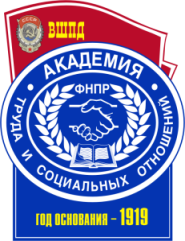 СОЦИОЛОГИЯНаправление подготовки38.03.04 Государственное и муниципальное управлениеНаправленность/профиль подготовкиГосударственная и муниципальная службаСтепень/квалификация выпускникабакалаврФорма обученияочная, заочнаяФГОС ВО № 1567 от 10.12.2014 г.Год набора - 20181Планируемые результаты обучения по дисциплине (модулю), соотнесенные с планируемыми результатами освоения образовательной программы52Место дисциплины в структуре образовательной программы63Объем дисциплины (модуля) в зачетных единицах с указанием количества академических часов, выделенных на контактную работу обучающихся с преподавателем (по видам занятий) и на самостоятельную работу обучающихся74Содержание дисциплины (модуля), структурированное по темам (разделам) с указанием отведенного на них количества академических или астрономических часов и видов учебных занятий	74.1Структура дисциплины74.2Содержание дисциплины	  84.3План практических занятий114.4Лабораторные занятия195Перечень учебно-методического обеспечения для самостоятельной работы обучающихся по дисциплине (модулю)195.1Перечень учебно-методического обеспечения для СМР к разделу 1195.2Перечень учебно-методического обеспечения для СМР к разделу 2205.3Перечень учебно-методического обеспечения для СМР к разделу 3245.4Основные термины и понятия276Фонд оценочных средств для проведения промежуточной аттестации обучающихся по дисциплине (модулю)327Основная и дополнительная литература, необходимая для освоения дисциплины (модуля)327.1Основная литература327.2Дополнительная литература337.3Нормативно-правовые акты, материалы судебной практики337.4Периодические издания338Ресурсы информационно-телекоммуникационной сети «Интернет», необходимые для освоения дисциплины (модуля)349Методические указания для обучающихся по освоению дисциплины (модуля)359.1Методические указания по изучению дисциплины и организации самостоятельной работы студента359.2Методические указания по подготовке к практическим занятиям	369.3Методические указания по подготовке к лабораторным занятиям399.4Методические указания по выполнению и оформлению контрольных работ399.5Методические указания по выполнению и оформлению курсовых работ399.6Методические указания по подготовке к экзамену3910Информационные технологии, используемые при осуществлении образовательного процесса по дисциплине (модулю), включая перечень программного обеспечения и информационных справочных систем	4011Материально-техническая база, необходимая для осуществления образовательного процесса по дисциплине (модулю)4112Образовательные технологии42Приложение № 1 к разделу № 6Фонд оценочных средств для проведения промежуточной аттестации обучающихся по дисциплине (модулю)436.1.Перечень компетенций с указанием этапов их формирования436.2Описание показателей, критериев оценивания компетенций, шкал оценивания436.3Типовые контрольные задания или иные материалы, необходимые для оценки знаний, умений, навыков и (или) опыта деятельности, характеризующих этапы формирования компетенций в процессе освоения дисциплины476.3.1Типовые контрольные вопросы для подготовки к экзамену по дисциплине476.3.2Тестовые материалы для проведения текущей аттестации486.3.3Тематика курсовых работ586.3.4Тематика контрольных работ586.4Дополнительные задания586.4.1Темы рефератов586.4.2Темы эссе616.5Методические материалы, определяющие процедуры оценивания знаний, умений, навыков и (или) опыта деятельности, характеризующих этапы формирования компетенций68Объем дисциплиныВсего часовВсего часовОбъем дисциплиныДля ОФОДля ЗФООбщая трудоемкость дисциплины (зачетных един/часов)4/1444/144Контактная работа обучающихся с преподавателем (по видам учебных занятий) (всего)Контактная работа обучающихся с преподавателем (по видам учебных занятий) (всего)Контактная работа обучающихся с преподавателем (по видам учебных занятий) (всего)Аудиторная работа (всего)4816в том числе:Лекции206Практические занятия2810Лабораторные работы--Самостоятельная работа обучающегося (всего)96119Вид промежуточной аттестацииЭкзаменЭкзамен№п/пМодули,разделы, темыАудиторный фонд(в час.)Аудиторный фонд(в час.)Аудиторный фонд(в час.)Аудиторный фонд(в час.)Аудиторный фонд(в час.)Аудиторный фонд(в час.)Аудиторный фонд(в час.)СРСКомп№п/пМодули,разделы, темыВсегоВ т.ч. в инт.формЛекцЛек.в инт.формеЛаб.ПрактПрак в инт.формСРСКомп1.Раздел 1. Социология как наука, этапы ее становления814--4120ОК-2ОК-6ОК-71.1Тема 1. Введение в социологию. Объект, предмет и метод социологии. 4-2--2-10ОК-2ОК-6ОК-71.2Тема 2. История становления и развития социологии. 412--2110ОК-2ОК-6ОК-72.Раздел 2. Социальная статика2048--12446ОК-2ОК-6ОК-72.1Тема 3. Общество как социокультурная система. 412--2110ОК-2ОК-6ОК-72.2Тема 4. Социальная структура и стратификация.612--4112ОК-2ОК-6ОК-72.3Тема 5. Социальные общности и социальная группа.612--4112ОК-2ОК-6ОК-72.4Тема 6. Социальные институты и социальные организации.412--2112ОК-2ОК-6ОК-73.Раздел 2. Социальная динамика2058--12530ОК-2ОК-6ОК-73.1Тема 7. Социальный контроль и общественное мнение как институт гражданского общества.612--4110ОК-2ОК-6ОК-73.2Тема 8. Социальные конфликты и управление конфликтом.824--4210ОК-2ОК-6ОК-73.3Тема 9. Методология и методы социологического исследования.622--4210ОК-2ОК-6ОК-7ИТОГОИТОГО481020--281096№п/пМодули,разделы, темыАудиторный фонд(в час.)Аудиторный фонд(в час.)Аудиторный фонд(в час.)Аудиторный фонд(в час.)Аудиторный фонд(в час.)Аудиторный фонд(в час.)Аудиторный фонд(в час.)СРСКомп№п/пМодули,разделы, темыВсегоВ т.ч. в инт.формЛекцЛек.в инт.формеЛаб.ПрактПрак в инт.формСРСКомп1.Раздел 1. Социология как наука, этапы ее становления812--2128ОК-2ОК-6ОК-71.1Тема 1. Введение в социологию. Объект, предмет и метод социологии. 4-1--1-14ОК-2ОК-6ОК-71.2Тема 2. История становления и развития социологии. 411--1114ОК-2ОК-6ОК-72.Раздел 2. Социальная статика20-2--4-49ОК-2ОК-6ОК-72.1Тема 3. Общество как социокультурная система. 4-1--1-12ОК-2ОК-6ОК-72.2Тема 4. Социальная структура и стратификация.6----1-12ОК-2ОК-6ОК-72.3Тема 5. Социальные общности и социальная группа.6----1-12ОК-2ОК-6ОК-72.4Тема 6. Социальные институты и социальные организации.4-1--1-13ОК-2ОК-6ОК-73.Раздел 2. Социальная динамика2032--4342ОК-2ОК-6ОК-73.1Тема 7. Социальный контроль и общественное мнение как институт гражданского общества.611--1114ОК-2ОК-6ОК-73.2Тема 8. Социальные конфликты и управление конфликтом.811--1114ОК-2ОК-6ОК-73.3Тема 9. Методология и методы социологического исследования.61---2114ОК-2ОК-6ОК-7ИТОГОИТОГО1646--104119№ п/пАвтор, название, выходные данные, место издания, изд-во год изданияНаличие в ЭБСПарамонова С.П. Социология [Электронный ресурс]: учебное пособие для студентов педагогических вузов/ Парамонова С.П., Лебедева Г.А.— Электрон.текстовые данные.— Соликамск: Соликамский государственный педагогический институт, 2013.— 379 c.— Режим доступа: http://www.iprbookshop.ru/47902.— ЭБС «IPRbooks», по паролю *Социология [Электронный ресурс] : учебное пособие / И.В. Андреев [и др.]. — Электрон.текстовые данные. — М. : Московский государственный строительный университет, Ай Пи Эр Медиа, ЭБС АСВ, 2017. — 275 c. — 978-5-7264-1450-8. — Режим доступа: http://www.iprbookshop.ru/60764.html*Добреньков В.И.   Социология [Текст] : Учебник / В. И. Добреньков, А.И. Кравченко. - М. : ИНФРА-М, 2015. - 624 с. ; МО. - (Высшее образование:Бакалавриат). - ISBN 978-5-16-003522-2 :№ п/пАвтор, название, выходные данные, место издания, изд-во год изданияНаличие в ЭБС*Социология [Электронный ресурс]: учебник/ В.К. Батурин [и др.].— Электрон.текстовые данные.— М.: ЮНИТИ-ДАНА, 2012.— 487 c.— Режим доступа: http://www.iprbookshop.ru/8580.— ЭБС «IPRbooks», по паролюШафранов-Куцев Г.Ф. Социология [Электронный ресурс]: учебное пособие/ Шафранов-Куцев Г.Ф.— Электрон.текстовые данные.— М.: Логос, 2011.— 368 c.— Режим доступа: http://www.iprbookshop.ru/9148.— ЭБС «IPRbooks», по паролю*Социология [Электронный ресурс]: учебное пособие/ А.А. Акмалова [и др.].— Электрон.текстовые данные.— М.: Институт законодательства и сравнительного правоведения при Правительстве Российской Федерации, Юриспруденция, 2014.— 414 c.— Режим доступа: http://www.iprbookshop.ru/23038.— ЭБС «IPRbooks», по паролю*№ п/пНазваниеПринятИсточникВсеобщая декларация прав человекапринята на третьей сессии Генеральной Ассамблеи ООН резолюцией 217 А (III) от 10 декабря 1948 г.СПС «Консультант Плюс»Всеобщая Декларация прав человекаООН, 1948 г.СПС «Консультант Плюс»Концепция социального государства Российской Федерации Разработана Временным творческим коллективом; обсуждена и одобрена на заседании круглого стола в Академии труда и социальных отношений 19 ноября 2002 г.; рассмотрена и одобрена на заседании «круглого стола» в Государственной Думе Федерального Собрания Российской Федерации 10 ноября 2003 г. с учетом предложений министерств, ведомств и государственных внебюджетных фондов; одобрена участниками научно-практической конференции в Академии труда и социальных отношений 20 января 2004 г.СПС «Консультант Плюс»,филиал№ п/пДанные изданияНаличие в библиотеке филиалаНаличие в ЭБСДругой источникСоциальная политика и социальное партнерствоДа--Государство и правоДа--СолидарностьДа--Вестник экономики, права и социологии. Издательство: ООО Информационно-аналитический центр Эксперт. Местоположение — Казань (Татарстан). Год основания — 2007. Сайт — www.vestnykeps.ru.--ДаЖурнал исследований социальной политики. Издательство: АНО "Центр социальной политики и гендерных исследований". Местоположение — Саратов. Год основания — 2003. Сайт — www.jsps.ru.--ДаЖурнал социологии и соцальной антропологии. Издательство: Русское социологическое общество им. М.М. Ковалевского. Местоположение — Санкт-Петербург. Год основания — 1998. Сайт — www.soc.pu.ru/publications/jssa/.--ДаИНТЕРАКЦИЯ. ИНТЕРВЬЮ. ИНТЕРПРЕТАЦИЯ. Издательство: Институт социологии РАН. Местопложение — Москва. Сайт — www.isras.ru/inter.html.--ДаМир России: социология, этнология. Издательство: Высшая школа экономики. Местоположение — Москва. Год основания — 1992. Сайт — www.mirrossii.ru.--ДаМониторинг общественного мнения: экономические и социальные перемены. Издательство: ВЦИОМ. Местоположение — Москва. Год основания — 1993. Сайт — wciom.ru/biblioteka/zhurnal-monitoring.html.--ДаСоциальная политика и социология. Издательство: Российский государственный социальный университет. Местоположение — Москва. Год основания — 2001.--ДаСоциальные исследования. Издательство: Ассоциация независимых социологов. Местоположение — Москва. Год основания — 2015. Сайт — www.jsr.su.--ДаСоциологические исследования. Издательство: Наука. Местоположение — Москва. Год основания — 1974. Сайт — nir.ru/socio/scipubl/socis.htm.--ДаСоциологический журнал. Издательство: Институт социологии РАН. Местоположение — Москва. Год основания — 1994. Сайт — isras.ru/Magazines.html.--ДаСоциологическое обозрение. Издательство: Высшая школа экономики. Местоположение — Москва. Год основания — 2002. Сайт — www.sociologica.net.--ДаСоциология власти. Издательство: Российская академия государственной службы. Местоположение — Москва. Год основания — 1989. Сайт — rags.ru/?q=node/537.--ДаСоциология: 4М. Издательство: Институт социологии РАН. Год основания — 1991.--ДаЭкономическая социология. Издательство: Высшая школа экономики. Местоположение - Москва. Год основания - 2000. Сайт - http://ecsoc.hse.ru/--Да№ п/пИнтернет ресурс (адрес)Описание ресурсаhttp://my-training.ru/?p=3504 Кейс для тренинга, архив кейсовhttp://www.rsl.ru/Российская государственная библиотекаhttp://www.lib.msu.suНаучная библиотека МГУhttp://www.isn.ru/sociology.shtml Российская сеть Информационного общества – «Социология»http://socionet.ru/idea.htm(общая информация)СОЦИОНЕТ – научное информационное пространствоhttp://socio.rin.ru/ 
Социология: представлены разделы: Социология; Предмет социологии; История социологии; Социология за рубежом; Социологические опросы; Известные социологи; Персоналии; Словарь и др.http://sotsiologia.ru/ Социология.RU http://www.glasnet.ru/~asch/sociology/ «Социология от А до Я»http://социология.netСОЦИОЛОГИЯ.NET - На сайте подробно рассмотрены методы социологических исследований, основные социологические понятия. Есть социологический форум и социологические онлайн опросы на разные темы.http://www.sociologos.ru/"Портал SocioLogos.ru - проект, объединяющий несколько подпроектов, ориентированных на решение отдельных частных задач http://www.piar.isras.ruСайт "Институт социологии РАН в публичной сфере" http://www.isras.ru/jours.htmРесурс "Журналы" http://www.isras.ru/main_seminar.htmlРесурс "Семинары"http://www.isras.ru/site_publ.htmlРесурс "Публикации"http://www.vestnik.isras.ruСайт научного сетевого журнала "Вестник Института социологии"Описание программы/Системы- ESET NOD 32 Antivirus Business Edition - Пакет офисных приложений ApacheOpenOffice - свободное программное обеспечение. - Система Консультант Плюс Лекционный зал на 120 мест Аудитория № 303Мультимедийная аудитория № 207Компьютерный класс 2Учебная аудитория № 201 БМультимедийная аудитория № 203 Аудитория № 312Мультимедийная аудитория № 306- телевизор, обеспечивающий просмотр видеоинформации;- учебная доска;- столы;- кресла;- шкафы;- трибуна.- Столы;- стулья;- учебная доска.- Интерактивная доска;- телевизор;- проектор;- дата-камера;- микшерский пульт;- экран;- микрофоны;- скайп-камера;-компьютер с выходом в интернет;- монитор.- Компьютеры – 7, объединенные в единую локальную сеть;- ноутбук – 1;- учебная доска;программное обеспечение.- Столы;- стулья;- учебная доска.-Интерактивная доска;- проектор;- дата-камера;- скайп-камера;-компьютер с выходом в интернет;- монитор.- Столы;- стулья;- учебная доска;- монитор.- Проектор;- экран;- столы;- стулья;- учебная доска;- компьютер.- ESET NOD 32 Antivirus Business Edition (товарная накладная №67 от 23.04.2015 г.)- Пакет офисных приложений Apache OpenOffice - свободное программное обеспечение. (Договор № 9611 от 20.01.2014 г.)- Система Консультант Плюс (договор об инф. поддержке №1 от 18.12.2014 г.; договор об инф. поддержке №2 от 18.12.2014 г.)- ESET NOD 32 Antivirus Business Edition (товарная накладная №67 от 23.04.2015 г.)- Пакет офисных приложений Apache OpenOffice - свободное программное обеспечение. (Договор № 9611 от 20.01.2014 г.)- Система Консультант Плюс (договор об инф. поддержке №1 от 18.12.2014 г.; договор об инф. поддержке №2 от 18.12.2014 г.)- ESET NOD 32 Antivirus Business Edition (товарная накладная №67 от 23.04.2015 г.)- Пакет офисных приложений Apache OpenOffice - свободное программное обеспечение. (Договор № 9611 от 20.01.2014 г.)- Система Консультант Плюс (договор об инф. поддержке №1 от 18.12.2014 г.; договор об инф. поддержке №2 от 18.12.2014 г.)- ESET NOD 32 Antivirus Business Edition (товарная накладная №67 от 23.04.2015 г.)- Пакет офисных приложений Apache OpenOffice - свободное программное обеспечение. (Договор № 9611 от 20.01.2014 г.)- ESET NOD 32 Antivirus Business Edition (товарная накладная №67 от 23.04.2015 г.)- Пакет офисных приложений Apache OpenOffice - свободное программное обеспечение. (Договор № 9611 от 20.01.2014 г.)- ESET NOD 32 Antivirus Business Edition (товарная накладная №67 от 23.04.2015 г.)- Пакет офисных приложений Apache OpenOffice - свободное программное обеспечение. (Договор № 9611 от 20.01.2014 г.)№ п/пКод формируемой компетенции и ее содержаниеЭтапы (семестры) формирования компетенции в процессе освоения дисциплиныЭтапы (семестры) формирования компетенции в процессе освоения дисциплины№ п/пКод формируемой компетенции и ее содержаниеОчная форма обученияЗаочная форма обученияОК-2252ОК-6253ОК-725Показатели оцениванияКритерии оценивания компетенцийШкала оцениванияПонимание смысла компетенцииИмеет базовые общие знания в рамках диапазона выделенных задач (1 балл)Понимает факты, принципы, процессы, общие понятия в пределах области исследования. В большинстве случаев способен выявить достоверные источники информации, обработать, анализировать информацию. (2 балла)Имеет фактические и теоретические знания в пределах области исследования с пониманием границ применимости (3 балла)Минимальный уровеньБазовый уровеньВысокий уровеньОсвоение компетенции в рамках изучения дисциплиныНаличие основных умений, требуемых для выполнения простых задач. Способен применять только типичные, наиболее часто встречающиеся приемы по конкретной сформулированной (выделенной) задаче (1 балл)Имеет диапазон практических умений, требуемых для решения определенных проблем в области исследования. В большинстве случаев способен выявить достоверные источники информации, обработать, анализировать информацию. (2 балла)Имеет широкий диапазон практических умений, требуемых для развития творческих решений, абстрагирования проблем. Способен выявлять проблемы   и умеет находить способы решения, применяя современные методы и технологии. (3 балла)Минимальный уровеньБазовый уровеньВысокий уровеньСпособность применять на практике знания, полученные в ходе изучения дисциплиныСпособен работать при прямом наблюдении. Способен применять теоретические знания к решению конкретных задач. (1 балл)Может взять на себя  ответственность за завершение задач в исследовании, приспосабливает свое поведение к обстоятельствам в решении проблем. Затрудняется в решении сложных, неординарных проблем, не выделяет типичных ошибок и возможных сложностей при решении той или иной проблемы (2 балла)Способен контролировать работу, проводить оценку, совершенствовать действия работы. Умеет выбрать эффективный прием решения задач по возникающим проблемам.  (3 балла)Минимальный уровеньБазовый уровеньВысокий уровень№ п/пОценка уровня подготовкиХарактеристика ответа(экзамен, устные ответы)Процент результативности (правильных ответов)15/Отлично– полно раскрыто содержание материала;– материал изложен грамотно, в определенной логической последовательности;– продемонстрировано системное и глубокое знание программного материала;– точно используется терминология;– показано умение иллюстрировать теоретические положения конкретными примерами, применять их в новой ситуации;– продемонстрировано усвоение ранее изученных сопутствующих вопросов, сформированность и устойчивость компетенций, умений и навыков;– ответ прозвучал самостоятельно, без наводящих вопросов;– продемонстрирована способность творчески применять знание теории к решению профессиональных задач;– продемонстрировано знание современной учебной и научной литературы;– допущены одна – две неточности при освещении второстепенных вопросов, которые исправляются по замечанию.80 - 10024/Хорошо – вопросы излагаются систематизировано и последовательно;– продемонстрировано умение анализировать материал, однако не все выводы носят аргументированный и доказательный характер;– продемонстрировано усвоение основной литературы.– ответ удовлетворяет в основном требованиям на оценку «5», но при этом имеет один из недостатков: в изложении допущены небольшие пробелы, не исказившие содержание ответа; допущены один – два недочета при освещении основного содержания ответа, исправленные по замечанию преподавателя; допущены ошибка или более двух недочетов при освещении второстепенных вопросов, которые легко исправляются по замечанию преподавателя. 70 - 7933/Удовлетворительно– неполно или непоследовательно раскрыто содержание материала, но показано общее понимание вопроса и продемонстрированы умения, достаточные для дальнейшего усвоения материала;– усвоены основные категории по рассматриваемому и дополнительным вопросам;– имелись затруднения или допущены ошибки в определении понятий, использовании терминологии, исправленные после нескольких наводящих вопросов;– при неполном знании теоретического материала выявлена недостаточная сформированность компетенций, умений и навыков, студент не может применить теорию в новой ситуации;– продемонстрировано усвоение основной литературы.60 - 6942/Неудовлетворительно– не раскрыто основное содержание учебного материала;– обнаружено незнание или непонимание большей или наиболее важной части учебного материала;– допущены ошибки в определении понятий, при использовании терминологии, которые не исправлены после нескольких наводящих вопросов- не сформированы компетенции, умения и навыки,  количество баллов за освоение компетенций менее 3.- отказ от ответа или отсутствие ответаменее 60№ п/пОценка Характеристика ответаПроцент результативности (правильных ответов)15/ОтличноМатериал раскрыт полностью, изложен логично, без существенных ошибок, выводы доказательны и опираются на теоретические знания80 - 10024/ХорошоОсновные положения раскрыты, но в изложении имеются незначительные ошибки выводы доказательны, но содержат отдельные неточности70 - 7933/УдовлетворительноИзложение материала не систематизированное, выводы недостаточно доказательны, аргументация слабая.60 - 6942/НеудовлетворительноНе раскрыто основное содержание материала, обнаружено не знание основных положений темы. Не сформированы компетенции, умения и навыки. менее 60№ п/пОценка за ответХарактеристика ответаПроцент результативности (правильных ответов)1ЗачтеноДостаточный объем знаний в рамках изучения дисциплиныВ ответе используется научная терминология.Стилистическое и логическое изложение ответа на вопрос правильноеУмеет делать выводы без существенных ошибокВладеет инструментарием изучаемой дисциплины, умеет его использовать в решении стандартных (типовых) задач.Ориентируется в основных теориях, концепциях и направлениях по изучаемой дисциплине.Активен на практических (лабораторных) занятиях, допустимый уровень культуры исполнения заданий.60 - 1002Не зачтеноНе достаточно полный объем знаний в рамках изучения дисциплиныВ ответе не используется научная терминология.Изложение ответа на вопрос  с существенными стилистическими и логическими ошибками. Не умеет делать выводы по результатам изучения дисциплиныСлабое владение инструментарием изучаемой дисциплины, не компетентность в решении стандартных (типовых) задач.Не умеет ориентироваться в основных теориях, концепциях и направлениях по изучаемой дисциплине.Пассивность на практических (лабораторных) занятиях, низкий уровень культуры исполнения заданий.Не сформированы компетенции, умения и навыки. Отказ от ответа или отсутствие ответа.менее 60Процент результативности (правильных ответов)Оценка уровня подготовкиОценка уровня подготовкиПроцент результативности (правильных ответов)балл (отметка)вербальный аналог80 - 1005отлично70 ÷ 794хорошо60 ÷ 693удовлетворительноменее 602неудовлетворительноВариант 1Вариант 1Вариант 1Вариант 1Вариант 1Вариант 1Вариант 1Вариант 11. в11. б21. г31.в2. г12. г,в22. а,б32.в3. в,г13.д23. а,г,д,е33.г4. а14. е24. б,г34. а.б,г5. в15. г25. в35.а,б,в.г6. б16. б26. б36.г7. б,в17. а,б,в27. в37. д,е8. б18. а,б28. г38.9. б19. а,в,г29. б39.10. а20. в30. д40.Вариант 2Вариант 2Вариант 2Вариант 2Вариант 2Вариант 2Вариант 2Вариант 21.а11.в21.1а,2б,3а,4б31.в2.в12.а22.г32.г3.а13.в23.г,з33.б4.в14.г24.г34.а5.в15.б25.г35.г6.а16.б26.а,в36.а7.а,в,д17.в27.Б37.а,г8.в18.в28.б,в,г38.9.б19.в29.г39.10.а20.а30.в40.